ОтчетМинистерства строительства и жилищно-коммунального хозяйства Чеченской Республики  за  январь – март 2016 года.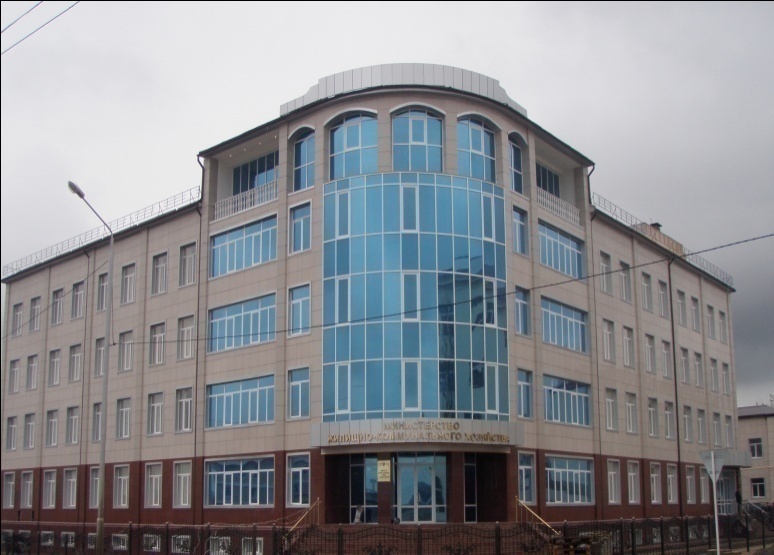      Министерство строительства и жилищно-коммунального хозяйства Чеченской Республики (далее – Министерство) создано в соответствии с Указом Главы Чеченской Республики от 14 июля 2015 года № 122 «Об изменениях в структуре органов исполнительной власти Чеченской Республики и  составе Правительства Чеченской Республики». Министерство является юридическим лицом, состоит из аппарата  штатной численностью 142 человека и 25 подведомственных предприятий общей среднесписочной численностью 3133 человека. Министерство является республиканским органом исполнительной власти Чеченской Республики, созданным для реализации единой государственной политики в строительстве, а также оказания государственных услуг и управления государственным имуществом в сфере жилищно-коммунального хозяйства  Чеченской Республики.  1. Департамент строительстваВ целях реализации в 2016 году мероприятий государственной программы Чеченской Республики «Обеспечение доступным и комфортным жильем и услугами ЖКХ граждан Чеченской Республики», утвержденной постановлением Правительства Чеченской Республики от 19.12.2013 г. № 353   (с изменениями и дополнениями), департаментом строительства министерства проделана работа по реализации следующих подпрограмм госпрограммы:1.1 Подпрограмма «Повышение устойчивости жилых домов, основных объектов и систем жизнеобеспечения на территории Чеченской Республики».Представлена отчетная документация по итогам реализации подпрограммы за 2015 год в адрес Министерства строительства и жилищно-коммунального хозяйства Российской Федерации, Министерства экономического, территориального развития и торговли Чеченской Республики, Территориальный орган Федеральной службы государственной статистики по Чеченской Республике.Сформирована и направлена в Минстрой России заявка на предоставление в 2016 году субсидии из федерального бюджета на реализацию в Чеченской Республике мероприятий федеральной целевой программы «Повышение устойчивости жилых домов, основных объектов и систем жизнеобеспечения в сейсмических районах Российской Федерации на 2009-2018 годы».1.2 Подпрограмма «Переселение граждан из аварийного жилищного фонда Чеченской Республики». Во исполнение  поручения Президента Российской Федерации об обеспечении выполнения мероприятий по переселению граждан из аварийного жилищного фонда в Чеченской Республике (указ от 07.05.2012 г. № 600)  реализуется подпрограмма «Переселение граждан из аварийного жилищного фонда Чеченской Республики на период 2013-2017 годов» государственной программы Чеченской Республики «Обеспечение доступным и комфортным жильем и услугами ЖКХ граждан Чеченской Республики».За отчетный период подготовлен годовой отчет о реализации подпрограммы в 2015 году по формам, установленным государственной корпорацией - Фондом содействия реформированию жилищно-коммунального хозяйства.В рамках реализации этапа подпрограммы 2015-2016 годов, которым предусмотрено переселение граждан из 14-ти аварийных домов общей площадью 10,242 тыс. кв.м., расположенных на территории г. Грозного,                                     Урус-Мартановского и Надтеречного муниципальных районов Чеченской Республики, в соответствии с заключенными государственными контрактами начато строительство многоквартирных домов для переселенцев в указанных муниципальных образованиях. В рамках запланированных мероприятий в новые дома будет переселено 1097  жителей  Чеченской Республики (247 семей).По состоянию на 01.04.2016 г. выполнены работы по строительству многоквартирного дома в с. Алхан-Юрт Урус-Мартановского муниципального района Чеченской Республики общей площадью 1 568 кв.м. на общую сумму 47,040 млн руб.На реализацию мероприятий подпрограммы в 2016 году предусмотрено предоставление финансовой поддержки государственной корпорации - Фонда содействия реформированию жилищно-коммунального хозяйства в размере                      513,532 млн руб. Софинансирование мероприятий этапа из бюджета Чеченской Республики составит 187,899 млн  руб. Для предоставления Фондом денежных средств в сумме 157,542 млн руб., предусмотренных на завершение мероприятий этапа подпрограммы 2015 года, департаментом  строительства подготовлен и представлен в Фонд содействия реформирования жилищно-коммунального хозяйства реестр контрактов, заключенных в рамках программы «Переселение граждан из аварийного жилищного фонда Чеченской Республики».В целях обеспечения реализации этапа подпрограммы 2016-2017 гг. в государственную корпорацию Фонд содействия реформирования жилищно-коммунального хозяйства представлена предварительная заявка Чеченской Республики на предоставление финансовой поддержки Фонда. В рамках данного этапа предусмотрено расселение 27-ти аварийных многоквартирных домов общей площадью 13 019,6 кв.м, расположенных на территории г. Грозного.Подготовлены и внесены на рассмотрение в Правительство Чеченской Республики изменения в План мероприятий «дорожную карту» по переселению граждан из аварийного жилья, утвержденные Постановлением Правительства от 5 апреля № 91-р, в части уточнения целевых показателей реализации региональной программы.1.3 Мероприятия по проведению капитального ремонта общего имущества многоквартирных домов на территории Чеченской Республики.В 2016 году выполняются мероприятия по проведению капитального ремонта общего имущества в 6-ти многоквартирных домах Шатойского муниципального района Чеченской Республики, предусмотренные краткосрочным планом реализации региональной программы капитального ремонта общего имущества в многоквартирных домах на 2015 год. В целях обеспечения реализации мероприятий краткосрочного плана реализации региональной программы «Капитальный ремонт общего имущества в многоквартирных домах, расположенных на территории Чеченской Республики, на 2014-2043 годы» на 2016 год, утвержденного распоряжением Правительства Чеченской Республики от 03.12.2015 г. № 314-р, региональными операторами капитального ремонта многоквартирных домов Чеченской Республики проведены работы по разработке проектной документации и проведению конкурсных  процедур по отбору подрядной организации по выполнению работ по капитальному ремонту многоквартирных домов. Во исполнение протокольного поручения Д.Н. Козака, данного на всероссийском селекторном совещании от 1 марта 2016 года, департаментом строительства подготовлены изменения в краткосрочный план реализации региональной программы «Капитальный ремонт многоквартирных домов» на 2016 год, в части увеличения объемов работ, предусмотренных на текущий год. Таким образом, в рамках программы в 2016 году будет проведен капитальный ремонт 57 многоквартирных домов в г. Грозном, Аргун, Гудермесском, Шалинском и Курчалоевском муниципальных районах Чеченской Республики. Общая площадь отремонтированных домов составит 197 081 кв.м. Источником финансирования предусмотренных мероприятий являются средства фондов капитального ремонта.Кроме того, департаментом сформирован и направлен на согласование в Правительство Чеченской Республики проект распоряжения Правительства Чеченской Республики «Об утверждении комплекса мер по устранению недостатков, непосредственно влияющих на эффективность реализации региональных программ капитального ремонта общего имущества в многоквартирных домах на территории Чеченской Республики». Данный проект подготовлен во исполнение решений, принятых на видеоселекторном совещании на тему «О ходе реализации в субъектах Российской Федерации Северо-Кавказского федерального округа программ по капитальному ремонту общего имущества многоквартирных домов» от 18 февраля 2016 года под председательством Министра строительства и жилищно-коммунального  хозяйства Российской Федерации  М.А. Меня и Министра Российской  Федерации по делам Северного Кавказа  Л.В. Кузнецова.1.4 Подпрограмма «Реализация мероприятий в области развития жилищно-коммунального хозяйства в рамках реализации ФЦП «Юг России (2014-2020 годы)».Сформирована и представлена отчетная документация по итогам реализации в 2015 году мероприятий подпрограммы «Реализация мероприятий в области развития жилищно-коммунального хозяйства в рамках реализации ФЦП «Юг России                    (2014-2020 годы)» в адрес Министерства строительства и жилищно-коммунального хозяйства Российской Федерации, Министерства экономического, территориального развития и торговли Чеченской Республики, Территориальный орган Федеральной службы государственной статистики по Чеченской Республике.В адрес Минстроя России представлена Заявка Чеченской Республики на предоставление в 2016 году для Чеченской Республики субсидии из федерального бюджета на реализацию программных мероприятий. В соответствии с заключенным государственным контрактом в 2016 году предусмотрено завершение строительно-восстановительных работ на объекте «Водозаборные сооружения и водопроводные сети (реконструкция), Веденский район, Чеченская Республика». В связи с досрочным прекращением ФЦП «Юг России» в соответствии с Постановлением Правительства РФ от 27 февраля 2016 г. № 148 и утверждением новой подпрограммы «Социально-экономическое развитие Чеченской Республики» на 2016 - 2025 гг. в рамках государственной программы Российской Федерации «Развитие Северо-Кавказского федерального округа» на период до 2025 года департаментом строительства подготовлены соответствующие изменения в мероприятия государственной программы «Обеспечением доступным и комфортным жильем и услугами ЖКХ граждан Чеченской Республики», которые в настоящее время проходят согласование с заинтересованными министерствами.1.5 Формирование подпрограммы социально-экономического развития Чеченской Республики на 2016-2025 годы.Постановлением Правительства Российской Федерации от 27 февраля 2016 г.              № 148 утверждена подпрограмма «Социально-экономическое развитие Чеченской Республики» на 2016 - 2025 г. в рамках государственной программы Российской Федерации «Развитие Северо-Кавказского федерального округа» на период до                 2025 года.Министерством строительства и жилищно-коммунального хозяйства Чеченской Республики подготовлены и внесены на рассмотрение в Минстрой России и в Минэкономтерразвития Чеченской Республики предложения по включению в указанную подпрограмму мероприятий по реконструкции 3-х объектов коммунального хозяйства Чеченской Республики, незавершенных по причине сокращения финансирования в рамках ФЦП «Социально-экономическое развитие Чеченской Республики на 2008-2012 годы».1.6 Координация хода строительства объектов, строящихся в рамках государственной программы «Обеспечение доступным и комфортным жильем и услугами ЖКХ граждан Чеченской Республики».         На постоянной основе проводится координация хода строительства ряда объектов строящихся в рамках подпрограммы «Переселение граждан из аварийного жилищного фонда Чеченской Республики»: 	- многоквартирных жилых домов в п. Горагорск Надтеречного муниципального района;	- многоквартирного жилого дома в с. Алхан-Юрт Урус-Мартановского                муниципального района; 	- строительство многоквартирных ж/домов по ул. Нахимова в г. Грозном Чеченской Республики.1.7 Обеспечение объектов капитального строительства проектной документацией.По всем объектам капитального строительства, государственным заказчиком строительства и реконструкции которых является Министерство строительства и жилищно-коммунального хозяйства Чеченской Республики, обеспечивается разработка проектной документации и осуществляется контроль за соответствием выполняемых работ утвержденным проектам.2.  Департамент жилищных программ и развития жилищного строительства.В рамках реализации государственной программы Чеченской Республики «Обеспечение доступным  и комфортным жильем и услугами ЖКХ граждан Чеченской Республики» проведена работа по следующим подпрограммам:2.1 Подпрограмма «Обеспечение жильем молодых семей».Объем финансирования подпрограммы из республиканского бюджета составляет 4 235,9 тыс. руб. Плановый объем софинансирования из федерального бюджета составляет  1 900,0 тыс. руб.В связи с тем, что Закон о бюджете Чеченской Республики и постановление о внесении изменений в Государственную программу Чеченской Республики «Обеспечение доступным и комфортным жильем и услугами ЖКХ граждан Чеченской Республики», не были утверждены до срока окончания (30.12.2015 г.), приема документов для участия в отборе среди субъектов Российской Федерации в 2016 году и поздним представлением выписки из бюджета, участие Чеченской Республики в финальной части отбора не представилось возможным.В связи с вышеизложенным, подпрограмма в 2016 году будет реализовываться за счет средств республиканского бюджета.2.2  Подпрограмма «Выполнение государственных обязательств по обеспечению жильем категорий граждан, установленных федеральным законодательством». В соответствии с контрольными цифрами, предоставленными Минстроем России бюджетные средства на реализацию подпрограммы в 2016 году составляют 64,0 млн руб. Сформирован и направлен в Министерство строительства и жилищно-коммунального хозяйства  Российской Федерации сводный список граждан - участников подпрограммы на 2016 год, состоящий из 152 семей.В соответствии с приказом Минстроя России от 09.02.2016 г. № 65/пр выделены финансовые средства из федерального бюджета в общем объеме 62,125 тыс. руб. Оформлены и выданы участникам подпрограммы 11 государственных жилищных сертификатов на приобретение жилья, выделенные финансовые средства освоены в полном объеме.2.3 Подпрограмма «Развитие системы ипотечного жилищного кредитования в Чеченской Республике».На 2016 год было запланировано предоставление ипотечных жилищных кредитов на сумму 33,0 млн руб., но в связи с отсутствием средств в                     бюджете республики финансирование подпрограммы приостановлено.Государственным унитарным предприятием «Агентство ипотечного жилищного кредитования  ЧР»  ведется строительство 196-квартирного жилого дома эконом класса за счет кредитных средств и с привлечением средств дольщиков с целью предоставления гражданам жилых помещений с использованием ипотечных жилищных кредитов.Разработан и направлен на согласование в заинтересованные министерства проект постановления Правительства Чеченской Республики "О внесении изменений в некоторые акты Правительства Чеченской Республики в связи с внесенными изменениями в государственную программу Чеченской Республики «Обеспечение доступным и комфортным жильем и услугами ЖКХ граждан Чеченской Республики» на 2014-2020 годы"2.4   Реализация  указа Президента Российской Федерации от 07.05.2012 года № 600  «О мерах по обеспечению граждан Российской Федерации доступным и комфортным жильем и повышению качества жилищно-коммунальных услуг»  и других поручений Президента и Правительства РФ.В Министерство строительства и жилищно-коммунального хозяйства Российской Федерации ежемесячно представляется отчет по мониторингу ключевых показателей исполнения указа Президента Российской Федерации от 07.05.2012 года № 600  «О мерах по обеспечению граждан Российской Федерации доступным и комфортным жильем и повышению качества жилищно-коммунальных услуг» (далее – Указ).Разработан и отправлен на согласование проект  распоряжения                            «О внесении изменений в распоряжение Правительства Чеченской Республики от                   19 февраля 2013 года № 31-р «О мерах по формированию рынка доступного жилья и развитию некоммерческого жилищного фонда в Чеченской Республике».Сформирована и направлена в Министерство строительства и ЖКХ РФ                           и Правительство Чеченской Республики информация на 2016 год о потребности средств на реализацию Указа, в том числе по каждому пункту в отдельности с подробным обоснованием всех мероприятий.                                                                                                          Ежемесячно в Министерство  строительства и ЖКХ Российской Федерации, Аппарат СКФО и МЭТРТ ЧР  направляется сводно-аналитическая информация о ходе выполнения органами исполнительной власти Чеченской Республики данного Указа. В Министерство финансов Чеченской Республики по запросу Счетной Палаты РФ направлена информация о потребности финансовых средств на реализацию мероприятий Указа на 2015-2017 годы.	В Министерство экономического, территориального развития и торговли ЧР представлена информация в соответствии с типовыми формами публичной отчетности органов исполнительной власти Чеченской Республики о реализации мероприятий, направленных на достижение показателей, содержащихся в Указе Президента РФ.2.5  Подпрограмма «Жилье для российской семьи».Министерством на постоянной основе проводится мониторинг реализации подпрограммы «Жилье для российской семьи» в рамках государственной программы Чеченской Республики «Обеспечение доступным и комфортным жильем и услугами ЖКХ граждан в Чеченской Республике» (далее – программа). Еженедельно проводятся совещания со всеми участниками строительства жилья экономического класса в рамках программы. Данная программа подразумевает под собой строительство жилья экономического класса для граждан Чеченской Республики участников программы. Жилье будет реализовываться по цене не более 30 тыс. руб. за 1 кв. м. В Чеченской Республике ведется жилищное строительство на 2-х земельных участках:- комплекс жилой застройки - микрорайон «Солнечный» в г. Грозном общей площадью 30,80 тыс. кв. м (440 квартир) на земельном участке площадью 4,68 га, застройщик КП ЧР «Дирекция»; - комплекс жилой застройки - микрорайон  «Северный» в г. Урус-Мартан общей площадью 27, 92 тыс. кв. м жилья (408 квартир) на земельном участке площадью 4,0 га,  застройщик  ООО «ЕВРО-ТЕЛЕКОМ».В общей сложности на территории Чеченской Республики в рамках реализации Программы ведется строительство жилых комплексов общей площадью жилья 58, 72 тыс. кв. м.  жилья экономического класса  (848 квартир).В целях обеспечения микрорайона  «Северный» в г. Урус-Мартан социальной инфраструктурой подготовлен и направлен в Минстрой России пакет документов на участие в конкурсном отборе на представление средств из федерального бюджета для строительства школы на 600 мест, в рамках реализации данного проекта.Ежемесячно в Министерство строительства и ЖКХ Российской Федерации  направляются  отчеты о ходе реализации и об участниках программы.Принято  распоряжение Правительства Чеченской Республики № 49-р от 10.03.2016 «О передаче в ведение Министерства строительства и жилищно-коммунального хозяйства Чеченской Республики жилых помещений, построенных в рамках программы «Жилье для российской семьи».Подготовлен и направлен на согласование  в Правительство Чеченской Республики проект постановления  Правительства Чеченской Республики «О внесении изменений в постановление Правительства Чеченской Республики № 125 от 30 июня 2014 года».2.6 Подпрограмма «Стимулирование развития жилищного строительства в Чеченской Республике».В соответствии с приказами Минстроя России от 7 декабря 2015 года 874/пр             «О проведении отбора субъектов Российской Федерации для предоставления субсидий из федерального бюджета бюджетам субъектов Российской Федерации на реализацию мероприятий государственных программ развития жилищного строительства субъектов Российской Федерации в рамках реализации подпрограммы «Стимулирование программ развития жилищного строительства» и от 19 октября 2015 года № 746/пр «Об утверждении порядка проведения отбора субъектов Российской Федерации», подготовлена и направлена в Минстрой России  необходимая документация для участия в отборе на предоставление субсидий из федерального бюджета бюджету Чеченской Республики на реализацию мероприятий в рамках подпрограммы «Стимулирование развития жилищного строительства в Чеченской Республике».2.7 Подпрограмма «Комплексное управление твердыми бытовыми отходами и вторичными материальными ресурсами в Чеченской Республике».Финансирование подпрограммы «Комплексное управление твердыми бытовыми отходами и вторичными материальными ресурсами в Чеченской Республике» государственной программы Чеченской Республики «Обеспечение  доступным и комфортным жильем и услугами ЖКХ граждан Чеченской Республики», предполагается с 2018 года.В целях реализации Федерального закона от  29.12.2014 г. № 458-ФЗ                  "О внесении изменений в Федеральный закон "Об отходах производства и потребления", отдельные законодательные акты Российской Федерации и признании утратившими силу отдельных законодательных актов (положений законодательных актов) Российской Федерации" в Чеченской Республике, министерством разработан проект распоряжения Правительства Чеченской Республики «Об утверждении  плана мероприятий по реализации Федерального закона от 29.12.2014 г. № 458-ФЗ                        "О внесении изменений в Федеральный закон "Об отходах производства и потребления", отдельные законодательные акты Российской Федерации и признании утратившими силу отдельных законодательных актов (положений законодательных актов) Российской Федерации" в Чеченской Республике».Основной целью проекта распоряжения является утверждение плана мероприятий  по реализации отдельных положений вышеупомянутого Федерального закона с определением ответственных исполнителей и сроков исполнения мероприятий.Проект согласован с заинтересованными министерствами и ведомствами ЧР  и направлен в Правительство ЧР для проведения правовой экспертизы и утверждения.2.8 Ведомственная программа «Энергосбережение и повышение энергетической эффективности на 2014-2016 годы и на перспективу до 2020 года».Ведомственная программа «Энергосбережение и повышение энергетической эффективности на 2014-2016 годы и на перспективу до 2020 года» согласована с Министерством промышленности Чеченской Республики и утверждена Министром ЖКХ ЧР от 18.06.2015 г.Ежеквартально формируется и предоставляется  в Министерство промышленности и энергетики ЧР отчет о потреблении энергетических ресурсов, бюджетными  учреждениями Министерства строительства и ЖКХ ЧР и самим министерством. 	Также ежеквартально формируются отчетные данные потребления энергоресурсов	в Государственной информационной системе в области энергосбережения и повышения энергетической эффективности (ГИС «Энергоэффективность») в части касающейся министерства.2.9 Подпрограмма «Обеспечение резервными автономными источниками электроснабжения социально значимых объектов  жизнеобеспечения  Чеченской Республики».По причине отсутствия финансовых  средств в бюджете ЧР, реализация мероприятий подпрограммы на 2016 г. приостановлена.В рамках деятельности по  мониторингу жилищного строительства за отчетный период проведены следующие мероприятия:Ведется работа по подготовке реестра граждан, чьи денежные средства привлечены для строительства многоквартирных домов и чьи права нарушены (факсограмма Минстроя России от 21.01.2014 г.  № 365-АП/07).  Объем  незавершенного строительства за отчетный период 337 771 кв. м, что составляет 29 многоквартирных домов, из которых планируется ввести в эксплуатацию: - в 2016 году 15 домов общей площадью 151 037 кв. м (1256 квартир); - в 2017 году 7 домов общей площадью  110852 м2 (822 квартиры); - в 2018 году 7 домов общей площадью  75 882 м2 (1052 квартиры). Объем приостановленного строительства составляет  17 632 кв. м (1 дом).  В рамках контроля долевого строительства на территории Чеченской Республики за отчетный период проведены  следующие мероприятия:Административный регламент утвержден приказом Министерства строительства и ЖКХ  Чеченской Республики от 19.02.2016 г.  № 38 «Об утверждении Административного регламента  исполнения Министерством строительства и жилищно-коммунального хозяйства Чеченской Республики государственной функции по осуществлению государственного контроля и надзора в области долевого строительства многоквартирных домов и (или) иных объектов недвижимости на территории Чеченской Республики».В рамках исполнения поручения Президента Российской Федерации                          Д.А. Медведева   от 18.10.2012 г. № Пр-2820  (п.4.)    министерством   проведена    работа   по информированию граждан о правовых механизмах, регулирующих деятельность в области долевого строительства. На официальном интернет  сайте министерства размещен перечень нормативных правовых актов в области долевого строительства и разъяснения по их применению, информация о застройщиках и возводимых  ими объектах недвижимости. Оперативное консультирование граждан по вопросам участия в долевом строительстве осуществляется при их личном обращении в министерство, а также по телефонам «горячей линии». В ходе консультирования заявителям предоставляется информация о застройщиках конкретных объектов недвижимости  и наличии у них разрешительной документации на строительство, разъясняются положения действующего законодательство об участии в долевом строительстве. Ежеквартально проводятся совещания с застройщиками и генеральными подрядными организациями, которые ведут строительство многоквартирных домов с долевым участием на территории Чеченской Республики.3. Департамент жилья и коммунального хозяйства.   3.1 Жилищное хозяйство.В 2016 году общая площадь жилищного фонда Чеченской Республики, в соответствии с данными Территориального органа Федеральной службы государственной статистики по Чеченской Республике, составил 24640,2 тыс. м2, в том числе:-государственный – 75,9 тыс. м2;-муниципальный – 942,9 тыс. м2;-частный – 23559,0 тыс. м2.На содержании и обслуживании ТСЖ и управляющих компаний ЧР 1801 многоквартирных жилых домов, в 2095 многоквартирных домах выбрано непосредственное управление.Производственно-хозяйственная деятельность предприятий жилищного хозяйства и благоустройства Чеченской Республики в отчетном периоде 2015 года была направлена на текущее содержание жилищного фонда, соблюдение условий, обеспечивающих эффективное и устойчивое функционирование жилищно-коммунального хозяйства.Предприятия осуществляли функции по оказанию государственных услуг и управлению государственным имуществом в сфере жилищно-коммунального хозяйства Чеченской Республики. Также органам местного самоуправления были предоставлены методологические содействия в решении вопросов повышения эффективности функционирования жилищно-коммунального комплекса.3.2 Благоустройство.Предприятиями жилищно-коммунального комплекса Чеченской Республики в январе-марте 2016 года вывезено 95,4 тыс. м3 мусора, в том числе: твердых бытовых отходов (ТБО) – 75,4 тыс. м3, строительного и прочего мусора – 20,0 тыс. м3. Захоронено 67,1 тыс. м3 мусора.Мероприятия по улучшению санитарно-эпидемиологической ситуации в населённых пунктах Чеченской Республики продолжаются.  3. 3 Коммунальное хозяйство.1. Водоснабжение.На содержании и обслуживании предприятий и организаций, занимающихся водоснабжением, находятся:- водозаборы - 80 ед. мощностью 508 тыс. м3/ сутки, в том числе в г. Грозном - 3 ед. мощностью  283 тыс. м3/ сутки;- водонасосные станции (ВНС) - 37 ед. мощностью 438,9 тыс. м3/ сутки, в том числе в  г. Грозном - 12 ед. мощностью 432,7 тыс. м3/ сутки;- артезианские скважины -732 ед. суммарной мощностью 593,6 тыс. м3/сутки,   из них  в эксплуатации - 580 артскважин, в том числе в г. Грозном в работе   27 скважин мощностью 165 тыс. м3/ сутки;- водопроводные сети протяженностью 6760,9 км.В январе-марте 2016 года водоснабжающими предприятиями добыто воды 25899,4 тыс. м3, из них отпущено 19699,1 тыс. м3, в том числе населению – 11206,6 тыс. м3.В соответствующем периоде 2015 года  добыто воды 24230,7 тыс. м3 (107%), из них отпущено 18707,7 тыс. м3(105 %), в том числе населению – 9917,3 тыс. м3(113 %).В ходе эксплуатации объектов водоснабжения в январе-марте 2016 года выполнены следующие работы:- устранение  2301 порывов;- прокладка нового водопровода – 0,18 км;- замена глубинных насосов – 68 ед.;- ремонт глубинных насосов – 34 ед.;- восстановление  водопроводных сетей – 16,57 км;- замена запорной арматуры – 152 шт.;- ревизия и ремонт запорной арматуры – 164 шт.;- ремонт и замена станций управления зашиты (СУЗ) – 92 ед.;- очистка и ремонт водяных колодцев – 446 ед.;- обустройство 13 устьев артскважин;- ремонт резервуаров и  башен «Рожновского» - 30 ед.;2.Водоотведение.На балансе предприятий, занимающихся водоотведением, находятся:- канализационные насосные станции (КНС) – 49 ед. проектной мощностью 771,2 тыс. м3, из которых в эксплуатации – 49 ед. мощностью 771,2 тыс. м3;- канализационные сети – 753,33 км;- очистные сооружения – 20 ед. суммарной мощностью 136,5 тыс. м3, из которых в работе на сегодняшний день 12 ед. суммарной мощностью 112,5 тыс. м3.Пропуск стоков в январе-марте 2016 года составил 6710,3 тыс. м3, а в соответствующем периоде 2015 года – 8734,7 тыс. м3 (77 %).В ходе эксплуатации объектов водоотведения выполнены следующие работы:- ликвидация подпоров канализации – 2541 ед.;- очистка канализационных колодцев – 555 ед.;- промывка канализационных сетей – 125,4 км;- очистка полей фильтрации – 0,2 га;- ремонт канализационных сетей – 0,27 км;- ремонт канализационных колодцев – 252 шт.3.Теплоснабжение.На балансе предприятий теплоснабжения находятся:- 91 ед. котельных установок мощностью 598,5 Гкал/ч; - тепловые сети (в двухтрубном исчислении) – 406,02 км.В январе-марте 2016 года выработано тепловой энергии 249255,3 Гкал/ч, из них отпущено 225125,0 Гкал/ч, в том числе населению – 178766,6 Гкал/ч.В соответствующем периоде 2015 года выработано 203574,7 Гкал/ч (122 %), из них отпущено 184451,0 Гкал/ч (122 %), в том числе населению – 133152,1 Гкал/ч  (134 %).В ходе эксплуатации объектов теплоснабжения в отчетном периоде 2016 года выполнены следующие работы: - ревизия и ремонт котлов – 25 шт.;- ревизия и ремонт насосов – 36 шт.;- ревизия, ремонт и наладка оборудования КИП и А – 30 комплектов;- опрессовка котлов – 0 шт.;- ревизия и ремонт вентиляторов – 1 шт.;- ремонт тепловых сетей – 2,74 км;- ремонт электрооборудования – 17 шт.;- ремонт и ревизия запорной арматуры – 806 шт.  3.4 Участие в деятельности рабочей группы по обеспечению     антитеррористической защищенности объектов Министерства С и ЖКХ ЧР. В целях реализации государственной политики в сфере противодействия терроризму, минимизации и ликвидации последствий его проявлений на подведомственных объектах ЖКХ, исполнения Указа Президента Чеченской Республики от 28 апреля 2007 года № 170 «О мерах по противодействию терроризму на территории Чеченской Республики», согласно Комплексному плану информационного противодействия терроризму в Чеченской Республике на 2013-2018 гг. рабочей группой по обеспечению антитеррористической защищенности объектов Министерства строительства и ЖКХ ЧР во взаимодействии с ГУ МЧС РФ по ЧР  и представителями духовенства в январе 2016 году проделана следующая работа:1. Рабочей группой принято участие в обеспечении правопорядка и общественной безопасности в период проведения новогодних праздников на территории Чеченской Республики, а также постоянно проводится мониторинг оперативной обстановки, политических, социально-экономических и иных процессов, происходящих в Чеченской Республике, и обеспечивает своевременный межведомственный обмен информацией для принятия незамедлительных мер по пресечению возможных террористических угроз.2.  В Министерстве строительства и  ЖКХ ЧР проведено заседание рабочей группы по обеспечению антитеррористической защищенности подведомственных объектов ЖКХ, на котором рассмотрены вопросы:-подведение итогов о проделанной работе в 2015 г.; -обсуждение мероприятий, запланированных на 2016 г. Работа по обеспечению антитеррористической защищенности объектов Министерства строительства и  ЖКХ ЧР продолжается.  3.5  Прохождение ОЗП 2015-2016 гг.В настоящее время все ресурсоснабжающие предприятия жилищно-коммунального комплекса Чеченской Республики работают в штатном режиме. Вероятность возникновения чрезвычайных ситуаций на них не прогнозируется.На предприятиях ЖКХ сформированы аварийные бригады, самые важные объекты жизнеобеспечения республики обеспечены резервными источниками электроснабжения.На случай возникновения аварийных и чрезвычайных ситуаций на объектах жизнеобеспечения Чеченской Республики создан резервный запас материалов. Специалистами департамента регулярно проводится мониторинг прохождения отопительного периода 2015-2016 годов.3.6  Работа по реформированию жилищно-коммунального хозяйства Чеченской Республики.Находится в секретариате Председателя Правительства ЧР:Проект постановления Правительства ЧР «О проекте Закона Чеченской Республики «О внесении изменений в Закон Чеченской Республики «О системе капитального ремонта общего имущества в многоквартирных домах, расположенных на территории   Чеченской Республики».Находятся на согласовании в Правовом департаменте Администрации Главы и Правительства ЧР:1. Проект постановления Правительства Чеченской Республики                                  «Об утверждении Порядка передачи региональным оператором и (или) владельцем специального счета документов и информации, связанных с формированием фонда капитального ремонта общего имущества в многоквартирных домах, расположенных на территории Чеченской Республики, при изменении способа его формирования».2. Проект постановления Правительства Чеченской Республики «О внесении изменений в постановление Правительства Чеченской Республики от 15 декабря 2014 года № 243».3.7  Работа по исполнению требований комплекса мер («дорожной карты») по развитию жилищно-коммунального хозяйства Чеченской Республики.Во исполнение требований комплекса мер («дорожной карты») по развитию жилищно-коммунального хозяйства Чеченской Республики, утвержденных распоряжением Правительства Чеченской Республики от 15 декабря 2014 года                       № 328-р:Находится на согласовании с министерствами и ведомствами:Проект постановления Правительства ЧР «Об уполномоченном органе по согласованию планов снижения сбросов загрязняющих веществ, иных веществ и микроорганизмов в поверхностные водные объекты, подземные водные объекты и на водосборные площади, на территории Чеченской Республики».3.8 Работа по исполнению требований федерального законодательства в области жилищно-коммунального хозяйства.По проектам, подготовленным отделом нормативного обеспечения и реформирования ЖКХ Правительством ЧР приняты нормативные правовые акты  Чеченской Республики:1. Распоряжение Правительства ЧР от 20 января 2016 года № 8-р                        «Об организации работы по установлению показателей деятельности для ресурсоснабжающих организаций в сфере водоснабжения и водоотведения с разбивкой по муниципальным образованиям».2. Распоряжение Правительства ЧР от 20 января 2016 года № 9-р                        «Об утверждении плана мероприятий по достижению целевых показателей качества водоснабжения в Чеченской Республике».3. Распоряжение Правительства ЧР от 20 января 2016 года № 11-р  «О внесении изменений в распоряжение Правительства ЧР от 10 августа 2015 года № 191-р».4. Распоряжение Правительства ЧР от 29 января 2016 года № 14-р «Об организации работ по мониторингу и утверждении графика проведения технического обследования и технологического аудита централизованных систем водоснабжения и водоотведения организациями, осуществляющими водоснабжение и водоотведение на территории Чеченской Республики».3.9 Работа по внедрению государственной информационной системы жилищно-коммунального хозяйства (ГИС ЖКХ) в Чеченской Республике.Министерством строительства и жилищно-коммунального хозяйства Чеченской Республики  заключено совместное соглашение с Минкомсвязи России и Минстроем России об опытной эксплуатации государственной информационной системы жилищно-коммунального хозяйства (далее – ГИС ЖКХ), предусмотренное Федеральным законом от 21 июля 2014 года № 209-ФЗ «О государственной информационной системе жилищно-коммунального хозяйства». Кроме того, в целях реализации распоряжения Правительства Чеченской Республики от 02.02.2015 г. № 9-р «Об определении уполномоченного органа исполнительной власти Чеченской Республики по внедрению на территории Чеченской Республики государственной информационной системы жилищно-коммунального хозяйства» в министерстве создана рабочая группа по внедрению на территории Чеченской Республики ГИС ЖКХ.В целях реализации Закона о ГИС ЖКХ проведена следующая работа по созданию и внедрению государственной информационной системы жилищно-коммунального хозяйства (далее - ГИС ЖКХ):1. Многократно проинформированы организации, осуществляющие деятельность по управлению многоквартирными домами, ресурсоснабжающие организации, органы государственной власти, органы местного самоуправления, осуществляющие деятельность на территории Чеченской Республики (далее - поставщики информации) о необходимости регистрации на портале ГИС ЖКХ.  2.  Проведен ряд совещаний и семинаров с поставщиками информации по вопросу реализации требований Закона от 21.07.2014 № 209-ФЗ «О государственной информационной системе жилищно-коммунального хозяйства» в Чеченской Республике, основная тематика указанных семинаров была «Решение проблемных вопросов при внедрении ГИС ЖКХ». Также был организован «круглый стол» с участием представителей «Центра общественного контроля ЖКХ ЧР», Регионального исполкома Чеченского регионального отделения партии «Единая Россия», некоммерческой организации «Регионального фонда капитального ремонта многоквартирных домов в ЧР», «Центра поддержки собственников» и управляющих организаций по вопросу реализации требований Закона о ГИС ЖКХ в Чеченской Республике. 3.   Министерством строительства и ЖКХ Чеченской Республики на постоянной основе ведется работа по контролю за размещением информации на портале                   ГИС ЖКХ поставщиками информации, осуществляющими деятельность на территории Чеченской Республики. На сегодняшний день на портале ГИС ЖКХ зарегистрированы все органы исполнительной власти Чеченской Республики, на которых была возложена такая ответственность в соответствии с законом о ГИС ЖКХ.	Проекты, возвращенные без согласования: 1. Во исполнение требований пункта 71 Правил предоставления субсидий на оплату жилого помещения и коммунальных услуг, утвержденных постановлением Правительства РФ от 14 декабря 2005 года № 761, и пункта 5 Протокола поручений Главы Чеченской Республики Р.А. Кадырова от 18 января 2016 года № 01-05 подготовлен проект постановления Правительства Чеченской Республики                         «Об утверждении Порядка перечисления (выплаты, вручения) субсидий на оплату жилого помещения и коммунальных услуг гражданам, проживающим на территории Чеченской Республики». Проект возвращен Правовым департаментом Администрации Главы и Правительства ЧР без согласования.2. Проект постановления Правительства ЧР «О республиканских стандартах оплаты жилого помещения и коммунальных услуг по Чеченской Республике на 2016 год». Проект возвращен Правовым департаментом Администрации Главы и Правительства ЧР без согласования.Принятые нормативные правовые акты МС и ЖКХ ЧР:1. Распоряжение Министерства строительства и ЖКХ ЧР от 23 декабря 2015 года № 4 «О проведении обучающих семинаров по вопросам жилищно-коммунального хозяйства в Чеченской Республике в 2016 году».В рамках исполнения данного распоряжения и в целях повышения профессионального уровня муниципальных служащих ЧР в Министерстве строительства и жилищно-коммунального хозяйства ЧР поведены  следующие семинарские занятия:1) 27 января 2016 года – тема «Порядок начисления и структура платы на общедомовые нужды (ОДН)». 2) 26 февраля 2016 года – тема «Управление многоквартирными домами, общее собрание собственников жилых помещений».3) 24 марта 2016 года – тема «Капитальный ремонт многоквартирных домов - новый порядок финансирования с 2015 года».Представление отчетов в Министерство строительства и ЖКХРоссийской Федерации.Проведен мониторинг исполнения органами местного самоуправления муниципальных образований Чеченской Республики требований распоряжения Правительства РФ от 22 августа 2011 года № 1493-р «О плане действий по привлечению частных инвестиций в жилищно-коммунальное хозяйство с размещением отчета на интернет-портале Минстроя РФ «Информационная система мониторинга жилищно-коммунального хозяйства» за IV квартал 2015 года. Отчет принят. Отчет за I кв. 2016 года находится в стадии формирования. 4.   Департамент государственного жилищного надзора.	Департаментом государственного жилищного надзора (далее – департамент) в отчетном периоде проведена работа по осуществлению государственного жилищного надзора (контроля), направленная на предупреждение, выявление и пресечение нарушений обязательных требований, установленных жилищным законодательством, законодательством об энергосбережении и о повышении энергетической эффективности органами государственной власти, органами местного самоуправления, а также юридическими лицами, индивидуальными предпринимателями и гражданами и лицензионному контролю в отношении организаций, осуществляющих деятельность по управлению МКД на основании лицензий. Департаментом за январь – март 2016 г. проведено всего 90 мероприятий, в том числе: 16 мероприятий, проведенных на основании распоряжений директора департамента; 74 мероприятия – на основании распоряжений МС и ЖКХ ЧР, из них:Плановых проверок – 5;Внеплановых проверок – 69.Обследованы 73 дома, общей площадью 369,2 тыс. м2.В ходе проведения всех мероприятий всего выявлено 109 нарушений.Всего возбуждено 33 дела об административных правонарушениях.Лицами, привлеченными к административной ответственности, устранено 41 нарушение.4.1 Мероприятия по государственному жилищному надзору (контролю). Плановые проверки.В соответствии с ежегодным планом проведения проверок № 201606403, утвержденным министром строительства и жилищно-коммунального хозяйства                А.М. Айдамировым от 02.10.2015 года, департаментом государственного жилищного надзора проведены 3 плановые проверки по государственному контролю                             в отношении Администрации Урус-Мартановского муниципального района, Мэрии     г. Аргун, Администрации Курчалоевского муниципального района Чеченской Республики, задача которых проверить деятельность органов местного самоуправления и должностных лиц местного самоуправления, изучить документы на предмет соблюдения обязательных требований, установленных жилищным законодательством и законодательством об энергосбережении. По результатам проверок составлено 3 акта. Нарушений обязательных требований жилищного законодательства и законодательства об энергосбережении не выявлено.В соответствии с ежегодным планом проведения проверок № 2016071423, утвержденным и.о. министра строительства и жилищно-коммунального хозяйства А.Д. Сакказовым, департаментом государственного жилищного надзора за отчетный период проведены 2 плановые проверки по государственному контролю, задача которых обследовать жилой фонд на предмет соблюдения обязательных требований жилищного законодательства в отношении ТСЖ, в ходе проведения которых обследованы 2 дома, общей площадью 15,1 тыс. м2, выявлено 11 нарушений, из них: - 8 нарушений «Минимального перечня услуг и работ, необходимых для обеспечения надлежащего содержания общего имущества в МКД и порядке их оказания и выполнения», утвержденных постановлением Правительства РФ № 290;- 1 нарушение, связанное с отсутствием договора на обслуживание внутридомовых инженерных систем лифтового хозяйства с МУП «Управление Горлифт» г. Грозный в нарушение пп. «д» п. 4 постановления Правительства РФ от 15.05.16 № 416;- 2 нарушения, связанные с несоответствиями в составлении договора управления.По результатам проверки возбуждено 1 дело об административном правонарушении по статье 7.22 К о АП РФ, составлено 2 акта, 2 протокола, 3 предписания.Внеплановые мероприятия по государственному надзору.	Всего с начала 2016 года проведено 25 мероприятий (в том числе,                                5 мероприятий в отношении физических лиц, 12 мероприятий в отношении ресурсоснабжающих организаций, 8 мероприятий в отношении юридических лиц и ИП),из них:- по обращениям граждан и организаций – 18;- проверок исполнения Предписаний об устранении нарушений – 7.В ходе проверок выявлено 11 нарушений требований жилищного законодательства и нарушений против порядка управления, в том числе:- 5 нарушений, связанных с неисполнением в срок Предписаний об устранении ранее выявленных нарушений (ч. 1 ст. 19.5 К о АП РФ);- 3 нарушения правил пользования жилыми помещениями(ч. 1 ст. 7.21 К о АП РФ);- 1 нарушение правил пользования жилыми помещениями (ч. 2ст. 7.21 К о АП РФ);- 2 нарушения порядка размещения информации в государственной информационной системе жилищно-коммунального хозяйства (ГИС ЖКХ)              (ст. 13.19.2 К о АП РФ).По результатам проведенных внеплановых мероприятий должностными лицами департамента за отчетный период  составлено 25 актов, 11 протоколов.Вынесено 11 определений об отказе  в возбуждении дела.Лицам, допустившим нарушения, выдано 6 предписаний об устранении выявленных нарушений.Должностными лицами департамента возбуждено 11 дел об административных правонарушениях, в том числе:- 5дел по ч. 1 ст. 19.5 К о АП РФ;- 1 дело по ч. 2 ст. 7.21 К о АП РФ;- 3 дела по ч. 1 ст. 7.21 К о АП РФ;- 2 дела по ст. 13.19.2 К о АП РФ.Лицами, привлеченными к административной ответственности, за отчетный период устранено 2 нарушения.4.2  Мероприятия по лицензионному контролю.	Всего проведено 44 внеплановых мероприятия по лицензионному контролю, в том числе:- 31 проверка по жалобам и обращениям;- 13 проверок исполнения ранее выданных предписаний об устранении выявленных нарушений.В ходе проведения контрольных мероприятий обследовано домов – 71, общей площадью 354,1 тыс. м2.Выявлено 80 нарушений обязательных требований жилищного законодательства и нарушений против порядка управления, в том числе: - 43 нарушения правил и норм технической эксплуатации жилищного фонда (ст. 7.22 К о АП РФ);- 31 нарушений правил осуществления предпринимательской деятельности по управлению многоквартирными домами (ст. 7.23.3 К о АП РФ);- 2 нарушения правил содержания инженерных сооружений и коммуникаций, угрожающие безопасности движения транспорта, жизни и здоровью пешеходов(ст. 27 Закона Чеченской Республики № 17-рз);-1 нарушение нормативов обеспечения населения коммунальными услугами (ст. 7.23 К о АП РФ);- 3 нарушения, связанных с неисполнением в срок предписаний об устранении ранее выявленных нарушений (ч. 24 ст. 19.5 К о АП РФ). По результатам проведенных мероприятий по лицензионному контролю составлено 44 актов, 14 протоколов.По выявленным нарушениям должностными лицами департамента возбуждено 14 дел об административных правонарушениях, в том числе:- 7 дел по ст. 7.22 К о АП РФ;- 3 дела по ч. 24 ст. 19.5 К о АП РФ;- 1 дело по ст. 7.23 К о АП РФ;- 1 дело по ст. 7.23.3 К о АП РФ;- 2 дела по ст. 27 Закона Чеченской Республики № 17-рз.Лицам, допустившим нарушения, выдано 15 предписаний об устранении выявленных нарушений. Вынесено 22 определения об отказе в возбуждении административного дела.Лицами, привлеченными к административной ответственности, за отчетный период устранено 39 нарушений.4.3   Прочие мероприятия, проводимые департаментом и мероприятия, проводимые на основании распоряжений директора департамента. За отчетный период с начала  2016 года департаментом проведено 16 мероприятий на основании распоряжений директора департамента, в том числе:- 8 мероприятий по проверке исполнения Постановлений по делам об административных правонарушениях, по результатам проведения которых, выявлено 7 нарушений оплаты в срок административного штрафа, возбуждено 7 дел об административных правонарушениях по части 1 статьи 20.25 К о АП РФ;- сотрудниками Департамента в качестве специалистов принято участие в 8 мероприятиях, проведенных органами прокуратуры республики и г. Грозного.4.4  Производство по делам об административных правонарушениях.Подготовлено к рассмотрению 57 дел об административных правонарушениях, в том числе:- 3 дела об административных правонарушениях по ст. 7.21 (ч.1) К о АП РФ за нарушение правил пользования жилыми помещениями;- 1 дело об административных правонарушениях по ст. 7.21 (ч.2) К о АП РФ за нарушение правил пользования жилыми помещениями;- 30 дел  об административных правонарушениях по ст. 7.22 К о АП РФ за нарушение правил содержания и ремонта жилых домов и (или) жилых помещений;- 2 дела об административных правонарушениях по ст. 7.23 К о АП РФ за нарушение нормативов обеспечения населения коммунальными услугами;- 2 дела об административных правонарушениях по ст. 13.19.2 К о АП РФ за нарушение порядка размещения информации в ГИС ЖКХ;- 5 дел  об административном правонарушении  по контролю ранее выданных предписаний по ч. 1 ст. 19.5 К о АП РФ;- 3 дела  об административном правонарушении  по контролю ранее выданных предписаний по ч. 24 ст. 19.5 К о АП РФ;- 8 дел об административных правонарушениях по ч. 1 ст. 20.25 К о АП РФ за неуплату административного штрафа в срок;- 1 дело  об административном правонарушении за нарушение правил предпринимательской деятельности по управлению МКД по ч.3 ст. 7.23 К о АП РФ- 2 дела об административных правонарушениях по ст.27 РЗ-17  за нарушение  правил содержания инженерных сооружений и коммуникаций.По выявленным нарушениям в жилищной сфере департаментом рассмотрено 39 дел об административных правонарушениях, в результате рассмотрения которых в отношении лиц, признанных виновными, вынесено 39 Постановлений по делам об административных правонарушениях,  о взыскании административных штрафов на общую сумму 244,5 тыс. руб., в том числе:- в отношении предприятий, осуществляющих обслуживание жилищного фонда по ст. 7.22 К о АП РФ ( нарушение правил содержания общего имущества МКД) – 40,0 тыс.руб.;- в отношении предприятий  по  ст.13.19.2 Ко АП РФ (за нарушение порядка размещения информации в ГИС ЖКХ) - 60,0 тыс. руб.;  - в отношении  предприятий, осуществляющих обслуживание жилищного фонда по ст.7.23 Ко АП РФ (нарушение правил предоставления коммунальных услуг) – 0 тыс. руб.;- в отношении должностных лиц предприятий, осуществляющих обслуживание жилищного фонда всего  144,5 тыс. руб., в том числе: - по ст.7.22 К о АП РФ (нарушение правил содержания общего имущества МКД) – 138,5 тыс. руб.;- по ст.7.23 Ко АП РФ (нарушение правил предоставления коммунальных услуг) – 1,0 тыс.руб.;-  в отношении физических лиц по ч.2 ст. 7.21 Ко АП РФ (нарушение правил пользования жилыми помещениями)- 2,0 тыс. руб.;-  в отношении физических лиц по ч.1 ст. 7.21 Ко АП РФ (нарушение правил пользования жилыми помещениями)- 2,0 тыс. руб.;  -    в отношении предприятий, предоставляющих коммунальные услуги по ст. 7.23 К о АП РФ (нарушение правил предоставления коммунальных услуг) – 0 тыс. руб.; - в отношении должностных лиц предприятий, предоставляющих коммунальные услуги по ст.7.23 Ко АП РФ (нарушение правил предоставления коммунальных услуг) – 1,0 тыс. руб.;По материалам, направленным в суды на рассмотрение, назначено судами административных взысканий в виде штрафов на сумму – 16,0 тыс. руб.Взыскано и направлено в бюджет 202,0 тыс. руб.Систематически размещается на сайте МС и ЖКХ ЧР информация о рассмотренных делах об административных правонарушениях и делах направленных в суд.4.5 Обращения и письма.За отчетный период в департамент поступило всего 230                                                                                                                                                                                                                                                                                                                                                                                                                                                                                                                                                                                                                                                                                                                                                                                                                                                                                                                                                                                                                                            обращений,  в том числе:- 70 обращений граждан, рассмотрение которых проводится согласно Федеральному закону от 2 мая 2006 г. № 59-ФЗ "О порядке рассмотрения обращений граждан Российской Федерации" и на основании распоряжений Министерства строительства жилищно-коммунального хозяйства ЧР о проведении внеплановых мероприятий по государственному надзору и лицензионному контролю;- 97 обращений от ОМС и прочих организаций;- 34 обращения от органов прокуратуры ЧР;- 29 писем и поручений от вышестоящих организаций.По 194 обращениям проведены соответствующие мероприятия, и данные обращения сняты с контроля. По остальным 36 обращениям проводятся мероприятия в соответствии с распоряжением Правительства Чеченской Республики                                от 10.08.2015 г. № 190-р проведен рейтинг деятельности лиц, осуществляющих управление многоквартирными домами, по итогам работы за 2015 год.4.6 Деятельность, направленная на подготовку НПА.Утвержден Правительством Чеченской Республики проект Указа Главы Чеченской Республики "О создании Службы государственного жилищного надзора Чеченской Республики и внесении изменений в отдельные нормативные акты главы Чеченской Республики".Подготовлены и размещены на сайте Министерства строительства и жилищно-коммунального хозяйства Чеченской Республики доклад об осуществлении государственного жилищного надзора и текст рекомендаций, которые содействуют выполнению обязательных требований. 4.7 Участие в пресс-конференциях, совещаниях, телепроектах и т.д.Директор департамента С-Х. Н. Дадакаев регулярно принимает участие в работе Всероссийских селекторных совещаний, проведенных Минстроем России. 4 февраля 2016 г. состоялось расширенное заседание штаба  Регионального отделения в Чеченской Республике Общероссийского общественного движения "Народный фронт "За Россию", посвященное обсуждению вопросов участия делегации от Чеченской Республики в работе 1-го Международного форума ОНФ "За Россию" и ходу исполнения министерствами Чеченской Республики общественных предложений участников конференции регионального отделения ОНФ, направленных в адрес Главы Чеченской Республики. На заседании Министерство строительства и ЖКХ ЧР представили директор департамента государственного жилищного надзора Дадакаев С-Х.Н., ведущий специалист-эксперт отдела реформирования ЖКХ Бериев Л-А. Во исполнение поручения Заместителя Министра строительства и жилищно-коммунального хозяйства Российской Федерации - Главного государственного жилищного инспектора Российской Федерации  А.В. Чибиса, 8 февраля 2016 года для должностных лиц организаций, осуществляющих деятельность по управлению многоквартирными домами заместителем начальника отдела контроля за капитальным ремонтом жилого фонда А.У. Алгереевым проведен семинар на тему "Соблюдение требований к использованию лифтов в жилищном фонде", также в семинаре приняли участие представители МУП "Управление "Горлифт"  и Управления Ростехнадзора по ЧР.Директор департамента государственного жилищного надзора  С-Х.Н. Дадакаев 11 февраля 2016  года принял участие в передаче "Социальный адвокат" на телеканале ЧГТРК "Грозный". В прямом эфире он ответил на многочисленные вопросы, поступившие от населения республики, касающиеся актуальных тем в сфере жилищно-коммунального хозяйства и республиканского жилищного надзора.10 марта 2016 года директор департамента государственного жилищного надзора Министерства строительства и жилищно-коммунального хозяйства ЧР Саид-Хасан Дадакаев принял участие в собрании Региональной общественной организации инвалидов "Общество глухих Чеченской Республики" в ДК "Оргтехника".На мероприятии С-Х. Дадакаев рассказал о задачах и функциях, стоящих перед органом государственного жилищного надзора, порядке обращения и рассмотрения заявлений граждан, а также о мерах ответственности, предусмотренных законодательством в отношении лиц, допустивших нарушения обязательных требований, установленных жилищным законодательством и законодательством об энергосбережении. Кроме того, Саид-Хасан Дадакаев ответил на многочисленные вопросы в сфере предоставления жилищно-коммунальных услуг. По итогам совещания Министерством строительства и жилищно-коммунального хозяйства Чеченской Республики издано на основании ч. 4.2 ст. 20 ЖК РФ Распоряжение о проведении мероприятия по государственному контролю в отношении МУП "Теплоснабжение" г.Грозный, задачами которого являются проверки соблюдения обязательных требований при предоставлении коммунальных услуг.Директором департамента государственного жилищного надзора Министерства строительства и жилищно-коммунального хозяйства Чеченской Республики С-Х.Н. Дадакаевым 17 марта 2016 года принято участие в работе круглого стола, проведенном региональным отделением Общероссийского народного фронта (ОНФ) с участием представителей Мэрии г. Грозного, Управления Роспотребнадзора по ЧР, Профсоюзов, Общественной палаты Чеченской Республики, средств массовой информации для обсуждения практики создания и функционирования общественных Советов многоквартирных домов.С-Х.Н. Дадакаев ознакомил присутствующих  о работе Министерства строительства и ЖКХ ЧР в указанной сфере и внес ряд предложений, способствующих развитию данной формы контроля за деятельностью  управляющих компаний, а также предложил методическое и организационное содействие  органам местного самоуправления при проведении общих собраний. По окончанию заседания дал интервью  для средств массовой информации с разъяснением о необходимости создания Советов МКД и того позитивного влияния, которое может быть оказано ими для улучшения качества жизни населения, проживающего в многоквартирных домах.Директором  департамента государственного жилищного надзора Дадакаевым С-Х.Н. 22.03.2016 года во дворце культуры станицы Наурской проведена выездная  встреча с населением Наурского муниципального района на которой присутствовали руководители предприятий и учреждений района, директора образовательных и иных учреждений района, руководство Наурского муниципального района, главы сельских поселений. В ходе проведения встречи Дадакаев С-Х.Н. проинформировал присутствующих о деятельности Министерства строительства и жилищно-коммунального хозяйства в части осуществления регионального жилищного надзора, о правах и обязанностях юридических лиц и граждан,  разъяснил порядок обращения в Министерство строительства и жилищно-коммунального хозяйства и ответил на вопросы участников встречи.                5.  Департамент административно-правового обеспечения 5.1 Работа по делопроизводству. В адрес министерства за 3 месяца 2016 года поступило 1720 единиц входящей корреспонденции,  из них:с Администрации Главы и  Правительства ЧР                          – 176;с министерств и ведомств                                                          – 467; указы, постановления, распоряжения, протоколы                     – 30; от граждан (обращения, жалобы, заявления)                             – 89;ответы на запросы министерства                                               – 958 .Во  время  личного  приема  Министром  строительства  и  ЖКХ  ЧР было Принято  22     граждан. Из устных обращений: Исходящей корреспонденции за 3 месяца 2016 года составило 1454 документа, в том числе в адрес:- Администрации Главы и Правительства ЧР                            – 354;- министерств, ведомств и органов местного самоуправления  – 751;- руководителей подведомственных подразделений                  – 252;- жителей                                                                                      – 97.Внутриведомственных нормативных актов, регулирующих работу аппарата министерства и его структурных подразделений, было издано приказов – 58. Рассмотрение письменных обращенийграждан в МС и ЖКХ ЧР  за 2 месяца 2016 года.В Министерстве строительства и жилищно-коммунального хозяйства Чеченской Республики прошло совещание, на котором подвели итоги работы ведомства за 2015 год.Сотрудниками министерства разработаны «План заседаний рабочей группы по профилактике правонарушений», «План мероприятий рабочей группы по профилактике правонарушений».В министерстве проведены тематические оформления фасадов административного  здания  министерства, зданий подведомственных предприятий, прилегающих к ним улиц, флагами, баннерами, лозунгами, приуроченными ко Дню рождения Пророка Мухаммада (да благословит его Аллах и приветствует), 	ко Дню государственности чеченского народа, ко Дню защитника Отечества, к Международному женскому дню 8 марта, ко Дню Конституции Чеченской Республики. Проведены мероприятия к данным праздничным и памятным датам.Сотрудники Министерства строительства и  ЖКХ ЧР и его подведомственные предприятия, и учреждения в полном составе приняли участие в митинге в Грозном, посвященном 13-й годовщине принятия Конституции Чеченской Республики.5.2 Правовая работаОтделом правового обеспечения за 3 месяца 2016 года обеспечено проведение судебно-претензионной работы.В соответствии с действующим антикоррупционным законодательством Российской Федерации и Чеченской Республики, в целях выявления коррупциогенных факторов, проведена правовая антикоррупционная экспертиза 9 проектов нормативно-правовых актов.В порядке, предусмотренном законом Российской Федерации от 25.12.2008               № 273-ФЗ «О противодействии коррупции», а также законом Чеченской Республики от 21.05.2009  № 36-р «О противодействии коррупции в Чеченской Республике», осуществляется реализация антикоррупционной политики и мер, направленных на предупреждение коррупционных проявлений, в том числе принято участие в заседании Общественного совета при Министерстве строительства и ЖКХ ЧР, в ходе которого представлена информация об антикоррупционной работе в Министерстве.Принято участие в проведении двух служебных проверок, инициированных на основании представлений прокуратуры от 08.02.2016 № 7-18-12-2016/11, от 15.03.2016 № 86-18-2016/60.Кроме того, отделом постоянно осуществляется правовая экспертиза, согласование локальных нормативных актов, соглашений, контрактов, договоров и других документов, носящих правовой характер.	5.3 Кадровая работа.За январь-март 2016 года отделом государственной службы и кадров проведена следующая работа:1. Подготовлены и сданы 3 ежемесячных отчета в Центр занятости населения о потребности в работниках, наличия свободных рабочих мест.2. Подготовлено 6 табелей учета рабочего времени министерства.3. Рассмотрено входящих и исходящих документов - 75.4. Оформлено приказов – 124.5. Выдано справок различного характера  - 21.6. Выдано служебных удостоверений – 11.7. Подготовлен и сдан годовой отчет по форме № 7-травматизм в Статуправление. 8. Подготовлен и сдан годовой отчет по форме № 2-ГС в Статуправление.9. Подготовлен материал о награждении 134 сотрудников министерства и работников подведомственных подразделений по итогам 2015 года.10. Внесены изменения в порядок работы комиссии по соблюдению требований к служебному поведению  и урегулирования конфликта интересов и в положение о проведении конкурса и аттестации руководителей государственных унитарных предприятий.11. Проведен конкурс на замещение вакантных должностей в Министерстве строительства и ЖКХ ЧР, по результатам которого назначены на должность 6 человек.12. Объявлен конкурс на замещение вакантных должностей в Министерстве строительства и ЖКХ ЧР.13. Объявлен конкурс на замещение вакантных должностей руководителей государственных унитарных предприятий подведомственных министерству.14. Оформлены личные дела и карточки Т-2 на вновь принятых работников.15. Внесены изменения в кадровый резерв министерства в связи с назначением на должность из резерва и увольнением с государственной службы.16. В Министерство труда, занятости и социального развития ЧР направлена ежемесячная информация об исполнении Республиканского плана по привлечению и трудоустройству молодых специалистов, окончивших высшие и средние специальные учебные заведения.17. Разработано и утверждено Положение о назначении наставников гражданским служащим, в отношении которых осуществляется наставничество, в министерстве.18.	Разработано и утверждено Положение о порядке сообщения госслужащими министерства о возникновении личной заинтересованности при исполнении должностных обязанностей, которая приводит или может привести к конфликту интересов.	19. Проведен мониторинг по выявлению задолженности за ЖКУ у сотрудников министерства и его подведомственных подразделений.20. Начата работа по сбору сведений о доходах и расходах, об имуществе и обязательствах имущественного характера госслужащих министерства.21. Обновлено Положение о порядке назначения на должность и аттестации руководителей государственных унитарных предприятий и утверждены составы комиссий.22. Достигнуто соглашение с поликлиникой № 1 г. Грозного о прохождении сотрудниками министерства диспансеризации и медицинского осмотра.23. В связи с празднованием Дня работников торговли, бытового обслуживания населения и жилищно-коммунального хозяйства сотрудники министерства и подразделений награждены Почетными грамотами Правительства ЧР и министерства. 24. Направлен ежеквартальный отчет о кадровом резерве министерства по форме № 1 и форме № 2, в департамент государственной службы, кадров и наград Администрации Главы и Правительства Чеченской Республики за 1 квартал 2016 года. 25. Направлен ежеквартальный отчет о резервах управленческих кадров по установленной форме (по приложению 1) и ежеквартальные сведения о лицах, назначенных на целевые должности из резерва управленческих кадров по установленной форме (по приложению 2) в департамент государственной службы, кадров и наград Администрации Главы и Правительства Чеченской Республики за 1 квартал 2016 года.26. В департамент государственной службы, кадров и наград Администрации Главы и Правительства Чеченской Республики направлена ежеквартальная информация об организации повышения квалификации госслужащих, в должностные обязанности которых входит участие в противодействии коррупции за 1 квартал 2016 года. 27. В департамент государственной службы, кадров и наград Администрации Главы и Правительства Чеченской Республики сдан ежеквартальный отчет о резервах управленческих кадров по установленной форме (по приложению № 1) за 1 квартал 2016 года.28. По установленной форме подготовлены и сданы в департамент государственной службы, кадров и наград Администрации Главы и Правительства Чеченской Республики ежеквартальные сведения о результатах мониторинга деятельности комиссии по соблюдению требований к служебному поведению госслужащих министерства и урегулированию конфликта интересов за 1 квартал 2016 года. 29. Подготовлен и сдан ежеквартальный отчет по исполнению протокольных поручений Главы Чеченской Республики (протокол № 01-162, 01-73, 01-07) за 1 квартал 2016 года.30. В департамент государственной службы, кадров и наград Администрации Главы и Правительства Чеченской Республики направлена ежеквартальная информация об исполнении поручения и.о. Главы ЧР № 01-60 о госслужащих достигших предельного возраста пребывания на госслужбе за 1 квартал 2016 года.  5.4  Отделом информационного и программно-технического обеспечения за 3 месяца 2016 г. проведены следующие работы:- ежедневная работа по  приему протоколов поручений Главы ЧР и Правительства ЧР, контроль за исполнением соответствующих пунктов поручений и отправка ответов через республиканскую автоматизированную электронную систему оперативного управления «Мотив»;- ежедневная работа по администрированию и сопровождению официального сайта министерства;- составление протоколов совещаний, проводимых в министерстве;- подготовка и публикация  материалов в СМИ, освещающих работу министерства:- плановые диагностические работы для бесперебойной работы компьютеров и оргтехники (отремонтировано 8 компьютеров, переустановлена операционная система на 13 компьютерах);- установка новой лицензии для антивирусного программного обеспечения ESETNod32;- заключение договора № 01 от 21 января 2016 г. для использования электронного периодического справочника "Система ГАРАНТ" сроком на 6 месяцев;- Отправка отчета о деятельности Общественного совета при МС и ЖКХ ЧР за IVквартал 2015 г. в Министерство экономического и территориального развития и торговли ЧР;- Окончание работы по составлению и согласованию Номенклатуры Министерства строительства и ЖКХ ЧР. Доведение до всех отделов министерства утвержденной Номенклатуры МС и ЖКХ ЧР на 2016 год.- обновление договоров для использования в министерстве сети интернет, цифрового канала и телефонной связи;- подготовлен пакет документов на одного сотрудника министерства для подключения к системе «Электронный бюджет».- подготовлен пакет документов на одного сотрудника министерства для подключения к системе ГАС «Управление».- организация и проведение заседания Общественного совета с повесткой: "О ходе реализации региональной программы капитального ремонта общего имущества многоквартирных домов", "Об антикоррупционной работе в Министерстве строительства и ЖКХ ЧР".- составление протокола заседания Общественного совета от 24.03. 2016 г.6. Основные показатели производственной и финансовой деятельности подведомственных предприятий.                                                                                                        (Предварительно)6.1 ГУП «Чечводоканал».ГУП «Чечводоканал» - хозрасчетное предприятие, действующее на основании ФЗ №161 от 14.11.2002г. «О государственных и муниципальных унитарных предприятиях» и Устава. Основной вид деятельности водоснабжение и водоотведение различных групп потребителей. В структуру предприятия входят 13 районных филиалов: Аргунский, Ачхой-Мартановский, Грозненский, Гудермесский, Курчалоевский, Надтеречный, Наурский, Ножай-Юртовский, Сунженский, Урус-Мартановский, Чири-Юртовский, Шалинский, Шелковской. Обеспечивает  водоснабжением  174 населенных пунктов.Дебиторская задолженность на 01.04.2016г. –      932 593,4 тыс. руб.Кредиторская задолженность на 01.04.2016г. – 1 180 859,0 млн. руб.На 01.04.2015г. начислено и предъявлено к оплате – 115 349,0 тыс. руб.                 оплачено – 60 579,3 тыс. руб. (52,5 %)                 задолженность – 54 769,7 тыс. руб. Дебиторская задолженность на 01.04.2015г. – 379 713,5 тыс. руб.Кредиторская задолженность на 01.04.2015г. – 1 018 751,0 тыс. руб.Задолженность по заработной плате отсутствует.Для погашения дебиторской задолженности усилена претензионная работа с неплательщиками, составляются акты сверки расчетов.Передано в судебные органы 1 893 материалов на сумму  20 829,5 тыс.руб., из них  взыскано 5 614,3 тыс.руб. (27%). Находится в производстве у судебных приставов материалов на сумму 15 215,2 тыс. руб.Для ликвидации кредиторской задолженности со счетов предприятия  по решению суда судебными приставами снимаются денежные средства по внебюджетным фондам. Предприятие ведет работу по недопущению роста кредиторской задолженности, производится частичная оплата контрагентам.         Государственным комитетом цен и тарифов ЧР  определены выпадающие доходы, на основании приказов ФСТ РФ об установлении предельных индексов максимально возможного изменения действующих тарифов, образующиеся  в результате хозяйственной деятельности ГУП «Чечводоканал» по обеспечению потребителей услугами водоснабжения и водоотведения в сумме 453,7 млн  руб. в т.ч:	2012 год –  131,9 млн. рублей;	2013 год –  108,1 млн. рублей;	2014 год –    83,8 млн. рублей;	2015 год –  129,9 млн. рублей. Для стабильного и качественного оказания услуг населению предприятию необходима государственная финансовая поддержка.6.2  ГУП «Управление жилищно-коммунальных услуг».Государственное унитарное предприятие «Управление жилищно-коммунальных услуг» МЖКХ ЧР переименовано в соответствии с распоряжением Правительства ЧР от 01.10.2009 г. за № 403-р и является правопреемником ГУП «Чечжилкомтранс».Штатная численность работников предприятия - 28 человек.Основными задачами предприятия являются:- работа с подразделениями МЖКХ ЧР, другими предприятиями и организациями по обеспечению бесперебойной работы объектов жизнеобеспечения Республики;- обустройство полигонов-свалок, прием и захоронение строительного мусора и твердых бытовых отходов;- сбор и транспортировка ТБО на полигоны;- отлов и содержание безнадзорных животных (собак), утилизация трупов павших мелких животных (собак, кошек);- содействие и координация работ по выбору площадок и проектов по созданию объектов размещения отходов (полигоны ТБО, мусороперерабатывающий завод и т.д.);- и другие.Предприятие находится на самообеспечении. В рамках хозяйственной деятельности предприятие выполнило следующие работы и мероприятия.За  январь- март 2016 г. принято и захоронено на полигонах предприятия:- строительного мусора                 – 8 249  куб. м;- твердых бытовых отходов           –  11 080 куб. м;- вывезено и захоронено                – 186    куб. м;- дебиторская задолженность        – 34 323  тыс. руб.;- кредиторская задолженность      –  43 026  тыс. руб.;-  убыток составил                         – 625 тыс. руб.6.3  ГУП  «Проектный институт «Чеченжилкомпроект».ГУП «Проектный институт «Чеченжилкомпроект» расположен по  адресу:  г. Грозный, ул. Б-Хмельницкого, 131/13 , ЧР.Предприятие является коммерческой организацией, созданной для осуществления финансово-хозяйственной деятельности.Предприятие находится в ведомственном подчинении Министерства жилищно-коммунального хозяйства Чеченской Республики, является юридическим лицом и имеет собственный баланс.Структура ГУП «Проектный институт «Чеченжилкомпроект» состоит из АУП и 2-х отделов. Штатная численность работников составляет 5 человек. ГУП «Проектный институт «Чеченжилкомпроект» осуществляет следующие виды деятельности:              а)  проектно-изыскательские работы для строительства, реконструкции и капитального ремонта гражданских и жилых зданий, производственных и промышленных базовых зданий, предприятий строительной индустрии, жилищно-коммунального хозяйства, автотранспортной и дорожно-эксплуатационной службы, объектов капитального строительства и инженерных коммуникаций, автомобильных дорог общего пользования и искусственных сооружений на них;      б)   экспертиза проектно-сметной документации;в) паспортизация и оценка объектов недвижимости (включая земельные участки), оценка стоимости квартир, инвестиционных проектов, гостиниц, жилых торговых помещений;г) разработка территориальных единичных расценок на строительные, ремонтно-строительные и пуско-наладочные работы;д) проектно-изыскательские работы для реставрации памятников истории и архитектуры Чеченской Республики;е) оказание услуг населению. За март производственно -  хозяйственной деятельности предприятия выполнено услуг по разработке проектно – сметной документации нет.   Дебиторская задолженность       –    560 000,0 руб.Кредиторская задолженность     –    606 100,00 руб.  Убыток составил                        0,00  руб.6.4 ГУП «Республиканское управление производственно-технологической комплектации».ГУП «Республиканское управление производственно-технологической комплектации» (далее РУПТК) создано в структуре Министерства жилищно-коммунального хозяйства Чеченской Республики для обеспечения работ по оперативному решению вопросов материально-технического снабжения организаций и учреждений жилищно-коммунального хозяйства.Численность работников составляет   7 человек.Для подготовки к работе в осеннее зимний период 2015 -2016 гг.   предприятиям МС и ЖКХ ЧР приобретены  материалы на 18 952 тыс.руб.Выручка от реализации услуг, работ составляет  -57,6 тыс. руб.Дебиторская задолженность      - 131,6 тыс. руб.Кредиторская задолженность    - 38,6  тыс. руб.Прибыль                                     -  3,8  тыс. руб.Капитальных вложений нет.6.5 ГУП «Республиканское управление гостиничного хозяйства».ГУП «Республиканское управление гостиничного хозяйства Чеченской     Республики» создано в 2001 году, расположено в г. Грозном, по                                ул. Чукотской, 36 и является подведомственным предприятием министерства.  Количество работающих в системе управления составляет 18 человек.Структурными подразделениями управления являются гостиница   «Зама» в г. Грозном  и гостиница «Терек» в ст. Шелковской. Гостиница «Терек» введена в эксплуатацию в 2003 году и расположена в ст. Шелковской, по ул. Вокзальной, 18. Комфортабельные номера с круглосуточным обслуживанием. В каждом номере доступ к междугородней и международной связи, имеются телевизор, отдельная ванная комната.  Также на территории гостиницы расположены баня, сауна и бассейн. Для удобства гостей есть площадка для парковки автомашин. Номерной фонд в гостинице « Терек» составляет 9 номеров:–  двухместных номеров  – 6;–  люксовых номеров       – 3.Гостиница «Зама» введена в эксплуатацию в ноябре 2007  года, расположена в г. Грозном, по ул. Чукотской, 36. Комфортабельные номера в европейском стиле с круглосуточным обслуживанием, оснащенные спутниковым телевидением, телефоном, мини - баром, кондиционерами, холодильником. В номерах изящная мебель, ванная комната с феном и необходимыми аксессуарами. При гостинице имеются ресторан с кабинами, кафе-бар, прачечная, бильярдная, медицинский кабинет и массажная. В целях безопасности клиентов номера оборудованы современной противопожарной системой. Имеется площадка для парковки автотранспорта.	Номерной фонд в гостинице «Зама» составляет 33 номера:- одноместных стандарт              - 5;- двухместный стандарт              - 3;- повышенный комфорт             - 14;- апартаменты                              - 8;- люкс                                           - 3.Убыток – 631,00 тыс. руб. Кредиторская задолженность – 1297,0 тыс. руб.Дебиторская задолженность   –  480,0 тыс. руб.6.6 ГУП «Агентство ипотечного жилищного кредитования Чеченской Республики».Государственное унитарное предприятие «Агентство ипотечного жилищного кредитования Чеченской Республики» (далее – Предприятие) основано в 2006 году.Предприятие  является коммерческой организацией, созданной для осуществления финансово – хозяйственной деятельности в целях реализации республиканской целевой программы «Развитие системы ипотечного жилищного кредитования Чеченской Республики». На 01.04.2016 г. кредитный портфель составляет 109 346 тыс. руб.Строится многоэтажный жилой дом по адресу: г. Грозный, ул. Интернациональная, 42. В настоящее время на объекте ведутся монтажные работы по электрической части, сантехнической части, установка окон, закончена работа по укладке слоев кровли ТехноНикель на крыше , начата работа по облицовке фасада.На 01.04.2016 г. получено доходов на сумму 2 802 тыс. руб.Прибыль за отчетный период составила 415 тыс. руб.Дебиторская задолженность составила 63 793 тыс. руб.Кредиторская задолженность является текущей и составляет 207 742,0 тыс.руб.6.7    ГУП «Жилкомстрой». «Жилкомстрой» создано  в структуре МЖКХ ЧР в соответствии с  приказом  № 31- Па от  05 июня 2001г. Предприятие осуществляет деятельность, определенную  Уставом, в  целях удовлетворения  общественных потребностей Чеченской Республики  в результате его деятельности  и получения прибыли. Для достижения целей, указанных в Уставе, предприятие осуществляет в установленном законодательством Российской Федерации и Чеченской Республики  порядке следующие виды деятельности: Предприятие  производит строительно -  монтажные работы по возведению многоквартирных  жилых домов  и зданий ,сооружений.В марте предприятием продолжены работы по демонтажу здания ГБУ «Поликлиники №6 в г. Грозном. Осуществлялась текущая работа. Дебиторская задолженность   	–   122 925,0 тыс. руб.Кредиторская задолженность  отсутствует.  Прибыль    –  47,0   тыс. руб.6.8  ГУП «Грозненский завод железобетонных конструкций».Государственное унитарное предприятие «ГЗЖБК» находится в ведомственном подчинении Министерства строительства и ЖКХ Чеченской Республики. ГУП «ГЗЖБК» изготавливает продукцию для строительства зданий и сооружений различного назначения. В состав завода входят: железобетонный цех, растворобетонный узел, ремонтно-механический цех, цех по изготовлению пластиковых окон, строительная лаборатория, котельная, компрессорная, электроцех. В своем составе завод имеет аттестованную работающую строительную лабораторию, которая проводит входной контроль поступающих материалов (песок, цемент, щебень, арматура). А также проводит испытание на прочность бетона, раствора, железобетона. Списочная численность работающих на заводе составляет  73 человек в т.ч. 21 человек ИТР согласно штатному расписанию.Выпускает в настоящее время бетон всех марок, растворы (известковый, цементный, сложный), бетонные изделия (блоки ФС, бордюры), железобетонные изделия (плиты шириной  и  длиной до 6,26, бордюры дорожные метровые и 3-х метровые, перемычки разных размеров, кольца  и , лестничные марши, ступени). В настоящее время наметилась тенденция по снижению реализации продукции по причине отсутствия спроса.В период за январь-март 2016 года завод осуществлял   выпуск сборного железобетона.Выручка  от  продажи  продукции, товаров, работ, услуг  за январь-март                  2016 год составила 7976,4 тыс. руб. Снижение объемов продукции и выручки от реализации в 2016 г. связано с уменьшением заказов. Основная проблема - не загруженность производственных мощностей по причине отсутствия заказов на производимую продукцию.Чистая прибыль от реализации продукции за январь-март 2016 года составила - 39,0 тыс. руб. Кредиторская задолженность составляет – 14 281,2  тыс. руб.Дебиторская задолженность составляет –   9 303,4    тыс. руб.6.9  ГУП «Аргунский завод железобетонных изделий».Государственное унитарное предприятие ГУП «АЗЖБИ» находится в ведомственном подчинении Министерства строительства и ЖКХ Чеченской Республики. Номенклатура выпускаемой продукции:плиты перекрытия       – ПК-59-12, ПК-63-12;кольца коллекторные   – d=1.0м; 1,5м; 2,0м;                  бордюры дорожные     – 3 м; БР-300-150-120;                фундаментные блоки   – ФС-3; ФС-4; ФС-5.Мощность предприятия составляет  - 7 тыс. м3. в год сборного железобетона и 10 тыс. м3 товарного бетона. Численность работников ГУП «АЗЖБИ» - 13 человек.Выручка на 01.04.2016 г. – 0,0  тыс. руб. Прибыль на 01.04.2016 г. –  0,0 тыс. руб. Дебиторская задолженность на 01.04.2016 г.      –  0,0 тыс. руб.Кредиторская задолженность на 01.04.2016 г.    – 3166 тыс. руб.6.10 ГУП «Чеченцемент».Государственное унитарное предприятие ГУП «Чеченцемент» находится в ведомственном подчинении Министерства строительства и ЖКХ Чеченской Республики. Плановая мощность ГУП «Чеченцемент»  составляет - 1000,0 тыс. т. цемента марки М - 500Д0 в год (при 2-х постоянно работающих печах и отсутствии шлаковых добавок в технологии производства) или 83,33 тыс. т в среднем за месяц.Численность работников ГУП «Чеченцемент» составляет  729 человек.Дебиторская задолженность на 01.04.2016  г.     –   134 251,62 тыс. руб. Кредиторская задолженность на 01.04.2016 г.   –    1 066 985,19 тыс. руб.  	    6.11 ГУП "Чеченкарьеруправление". Государственное унитарное предприятие ГУП "Чеченкарьеруправление" находится в ведомственном подчинении Министерства строительства и ЖКХ Чеченской Республики. Номенклатура выпускаемой продукции: щебень, балласт, ГПС, отсев. Численность работников ГУП «Чеченкарьеруправление»  составляет - 42 человека.Выпуск продукции в марте 2016 г. составляет – 1351 тыс.руб.Дебиторская задолженность  на 01.04.2016 г.  составила -  75 384 тыс. руб.   Кредиторская задолженность  на 01.04.2016 г. составила -   20 517 тыс. руб.Прибыль на 01.04.2016 г.  -   0,0 тыс. руб. 6.12 ГУП «Чеченгражданпроект».Государственное унитарное предприятие « Проектный институт «Чеченгражданпроект» находится в ведомственном подчинении Министерства строительства и ЖКХ Чеченской Республики. ГУП «Чеченгражданпроект» создано 01 июня 2007 году, осуществляет финансово-хозяйственную деятельность на основании Устава.Юридический адрес Предприятия: РФ, 364051, Чеченская Республика,                                  г. Грозный, ул. Э. Исмаилова, 17/19.Фактический адрес Предприятия: РФ, 364051, Чеченская Республика,                           г. Грозный, ул. Э. Исмаилова, 17/19.Предприятие  согласно Устава выполняет следующие виды деятельности:проектирование зданий и сооружений;геолого-геодезические изыскания;инструментальное обследование объектов;лабораторные испытания грунтов, строительных материалов и изделий;- производство рекламной и художественной продукции.  Штатная численность работников составляет – 29 человек.Выручка от реализации (работ, услуг)  на 01.04.2016 г.  составила -  0,0 тыс. руб., себестоимость продаж – 0,0 тыс. руб.Дебиторская задолженность на 01.04.2016 г. составила    – 6 241,0 тыс. руб.                 Кредиторская задолженность на 01.04.2016 г. составила   –  5524,0 тыс. руб.Прибыль на 01.04.2016 г.  составила  - 0,0 тыс. руб. 6.13   ГУ КП ЧР  «Дирекция».  Федеральное казенное предприятие «Дирекция по строительно-восстановительным работам в Чеченской Республике» создано в соответствии распоряжением Правительства Российской Федерации от 14 мая 2001 г. № 676-р и передано в Чеченскую Республику согласно распоряжению Правительства Российской Федерации от 22 августа 2005 г. № 1292-р. В дальнейшем переименовано в казенное предприятие Чеченской Республики «Дирекция по строительно-восстановительным работам в Чеченской Республике».КП ЧР «Дирекция» расположено по адресу: ЧР, г. Грозный, ул. Кутузова,6.На балансе КП ЧР «Дирекция» имеется земельный участок с административными зданиями, расположенный по вышеуказанному адресу, площадью 1899 кв.м.- Административное здание площадью – 461,7 кв.м.- Административное здание площадью – 1518,2 кв.м.Официальная производственная деятельность предприятия – услуги по осуществлению строительного контроля и тех. сопровождения.Штатная численность работников составляет – 60 чел.Дебиторская задолженность составляет – 47 511 тыс. руб.Кредиторская задолженность составляет –  29 671 тыс. руб.Прибыль на 01.04.2016 г.  составила  -  0,0  тыс. руб. 6. 14 ГУП «Грозненский кирпичный завод».  Государственное унитарное предприятие «Грозненский кирпичный завод» создано  в соответствии с постановлением  Правительства Чеченской Республики от 02.07. 2013 года № 213.Имеет следующую структуру : «Филиал»     цех   № 1 г. Грозный ул. Петропавловское шоссе-50.                                            « Филиал»    цех № 2 г. Грозный ул.Мояковского,115.« Филиал»    цех  №  3 г. Грозный ул. Индустриальная,2.                                    « Филиал»    цех  №  1 г. Гудермес ул. Кирпичная ,1.Объем производства  строительного кирпича составил  2008,0 тыс. штук на сумму  5 788,9 тыс. руб. без НДС.Продукция, выпускаемая предприятием полностью соответствует требованиям нормативных документов ГОСТ 53–95, что подтверждает Сертификат соответствия. Для контроля качества выпускаемой продукции завода осуществляется входной пооперационный контроль.Основными покупателями кирпича являются:  ООО Спец Строй «ДТА»   г. Москва; ООО «Инком – Альянс»;  ОДН ЧУС им. Э.Э. Исмаилова; ООО «Стройсевис» г. Москва; ООО « СК Чеченстрой», а также население Чеченской Республики, Северной Осетии и Ингушетии.Дебиторская задолженность составляет – 30 449,7 тыс. руб.Кредиторская задолженность составляет  - 72 375,4 тыс. руб.Прибыль на 01.04.2016 г. составила - 0,0 тыс. руб.6. 15 ГУП «Чеченгражданстрой».Государственное унитарное предприятие «Чеченгражданстрой» находится в ведомственном подчинении Министерства строительства и ЖКХ Чеченской Республики. На базе УПТК ГУП «Чеченгражданстрой» организовано мелкие производства строительных материалов. Налажен выпуск:Плитки тротуарной;Бордюр;Строительных гвоздей;Сетки - рябицы.При наличии объектов, обеспеченных финансированием, предприятие имеет мощности для освоения финансовых средств   от 1 до 2 млрд  руб. Предприятие имеет квалифицированный состав работников по всем специальностям.Для улучшения финансового состояния предприятие участвовала в торгах (аукционах) для получения подряда на строительные работы за пределами Чеченской Республики. Руководством ГУП «Чеченгражданстрой» проведена подготовительная  работа для участия в торгах:Дебиторская задолженность на 01.04.2016г. составляет -   22 524,0 тыс. руб.Кредиторская задолженность на 01.04.2016г. составляет - 4223 тыс. руб.Прибыль на 01.04.2016г.   составила - 0,0    тыс. руб.6. 16  ГУП «ОДН ЧУС им.Э.Э. Исмаилова».Государственное унитарное предприятие «Ордена дружбы народов Чеченское управление строительства имени Э. Э. Исмаилова» создано в соответствии с распоряжением Правительства ЧР от 05.05.2010 г. № 207-р и является правопреемником ГУ Департамента Чеченского управления строительства. Осуществляет виды деятельности, предусмотренные Уставом:- проектирование зданий и сооружений;                                                                                                                              -строительство зданий и сооружений;                                                                     -строительство централизованных систем газо -  и - энерго снабжения, питьевого водоснабжения и систем водоотведения  городских и других поселений.Юридический адрес предприятия:  364000,ЧР,г.Грозный,ул.Э.Э. Исмаилова,4Место нахождения предприятия: 364000,г.Грозный,ул.Э.Э.Исмаилова,17.Предприятие имеет 20 филиала, в т.ч. «Строительно-монтажных управлений» -17, «Управление механизации строительства», «Управление производственно-технологической комплектации», «Сантехмонтаж», «Монтажспецстрой № 2» и «Автотранспортное предприятие».                Штатная численность работников, включая филиалы составляет -258 чел.Дебиторская задолженность  на 01.04.2016 г. составляет - 18 514,0 тыс. руб.Кредиторская задолженность  на 01.04.2016 г. составляет  - 373 282,0  тыс.руб.  Прибыль составила  0,0 тыс. руб.                                                                              Задолженности по заработной плате, налогам и внебюджетным платежам - нет. 	6.17  ГКУ «Республиканский центр субсидий». ГКУ «Республиканский центр субсидий»  создано для реализации мер по         социальной защите малоимущих граждан при оплате жилья и коммунальных услуг.Учреждение осуществляет следующие виды деятельности:- информирует население Чеченской Республики о порядке предоставления  субсидий;- консультирует  граждан по вопросам предоставления субсидий;- производит прием  заявлений граждан о  предоставлении субсидий                             с приложением необходимых документов;- определяет состав семьи получателя субсидий;- производит расчет прожиточного минимума семьи;- проводит перерасчет субсидий при изменении регионального стандарта     	прожиточного минимума;-принимает решения о приостановлении или прекращении предоставленных субсидий;- проводит проверку, при необходимости, представленных заявителем сведений и документов;- создает постоянное обновление и обеспечение сохранности базы данных о  получателях субсидий;- организует перечисление субсидий получателям на их банковские счета;- организует возврат необоснованно полученных гражданами субсидий.Учреждение является некоммерческой организацией, финансируемой за счет средств республиканского бюджета на основе сметы.Штат сотрудников составляет 132 человека, из них ИТР - 56 человек.Утверждена смета на 2016 г. в сумме 71 447 370 руб.Профинансировано за 3 месяца 17 861 843 руб.Остаток на лицевом счете 30 432,93 руб.Исполнение сметы расходов за 3 месяца 2016 г.Начислены субсидии за 3 месяца 2016 г. – 120 340 458,08 рублей ( субсидии за октябрь, ноябрь, декабрь 2015 г., 3 месяца 2016 г.) рублейОплачены субсидии за 3 месяца 2016 г. – 90 003 051,45 рублей (субсидии за октябрь, ноябрь, декабрь 2015 г., 3 месяца 2016 г.) рублей6.18   ГКУ «Республиканский учебно-методический центр».Предприятие занимается профессиональной подготовкой рабочих, переподготовкой и обучением рабочих вторым профессиям, повышением квалификации кадров по профессиям повышенной опасности на предприятиях, организацией семинарских занятий, разработкой учебно-методических материалов, в том числе для оценки уровня профессиональных, деловых и личностных качеств соискателей квалификационных сертификатов.1. Всего на 2016 год запланировано обучить 1010 человек. 2. Подготовлен план работы ГКУ «РУМЦ» на 2016 год.3. Составлен план подготовки и аттестации персонала предприятий МЖКХ и Чеченской Республики на 2016 год.Составлен план-график обучения  на 2016 г.4. В январе началось  формирование групп по подготовке кадров жилищно-коммунальной сферы. Принимались заявки по формированию групп на обучение по следующим профессиям: - электрогазосварщики, операторы котельных установок, машинисты насосных установок, слесари - ремонтники, машинисты кранов, электромонтеры, стропальщики.5. Работники коллектива ГКУ «РУМЦ» приняли  активное участие в многотысячном митинге посвященном поддержке курса и политики Президента Российской Федерации В.В. Путина и Главы Чеченской Республики Р.А. Кадырова.   6. На данное время идет обучение по профессиям: лифтеры (аттестация), машинисты насосных установок (аттестация), электрогазосварщики (аттестация), слесари-ремонтники (подготовка), электромонтеры (подготовка), охрана труда (аттестация).7. Работники коллектива ГКУ «РУМЦ» 23 марта 2016г. приняли активное участие в многотысячном митинге посвященном Дню Конституции Чеченской Республики.8. Лимит бюджетных обязательств на 2016 год составляет 14 254 028 рубля.Фактическое финансирование на 3 месяца 2016г. – 2 699 613,00 рубля, что составило 18,9% от лимита.Бюджетные обязательства   выполнены   от   фактического   финансирования   на  2 474 724,54 рублей (91,7).Кредиторской и дебиторской задолженности не имеется.6.19  ГКУ «Республиканский центр по сейсмической безопасности».Государственное казенное учреждение «Республиканский центр по сейсмической безопасности» (далее Центр) является некоммерческой организацией, финансируемой за счет средств бюджета на основе бюджетной сметы, и находится в ведомственном подчинении министерства. Центр создан в целях осуществления мер по усилению сейсмостойкости зданий и сооружений, контролю  над соблюдением строительных правил, обеспечивающих сейсмостойкость строящихся и реконструируемых  зданий и сооружений.	12 января 2016 года ГКУ «Республиканский центр по сейсмической безопасности» произвел повторную рассылку запросов по городским округам и администрациям муниципальных районов Чеченской Республики с просьбой представить обновленный перечень объектов, находящихся в их ведении, для последующего планового мониторинга.В январе месяце произведен плановый мониторинг объектов муниципального жилья расположенных на территории Октябрьского муниципального района г.Грозный Чеченской Республики. И по итогам истекшего месяца обследовано 133 объектов муниципального жилья, с разбивкой по категориям, исходя из технического состояния объекта.В феврале месяце завершены работы по обследованию технического состояния объектов муниципального жилья расположенных на территории Октябрьского муниципального района г.Грозный Чеченской Республики. И по итогам истекшего месяца обследовано 88 объектов муниципального жилья, с разбивкой по категориям, исходя из технического состояния объекта. Так же, начат плановый мониторинг объектов муниципального жилья расположенных на территории Ленинского муниципального района г.Грозный Чеченской Республики и количество обследованных объектов данного района составило 119.Итого за февраль месяц 2016 года обследовано 207 объектов муниципального жилья.В марте месяце 2016 года продолжается плановый мониторинг объектов муниципального жилья Ленинского муниципального района г. Грозный. И по итогам истекшего месяца обследовано 121 объектов муниципального жилья, с разбивкой по категориям, исходя из технического состояния объекта.По вышеуказанным объектам ведутся камеральные работы.Всего обследовано 461 объектов муниципального жилья.На данный момент специалистами отдела ПТО и ИГГИ продолжаются плановые выезды в целях исследования технического состояния зданий и сооружений.Исполнение кассового плана расходов на 01.04.2016 г.ГКУ « Сейсмобезопасность»Несмотря на достигнутые результаты по развитию экономики и социальной сферы Чеченской Республики, существуют следующие проблемные вопросы, без решения которых невозможно сохранить набранные темпы социально-экономического развития республики.I. Проблемные вопросы, требующие принятия решенияна уровне Правительства Российской Федерации.  Проблема 1. Незавершенные объекты ФЦП «Социально-экономическое развитие Чеченской Республики на 2008-2012 годы».Описание проблемы:  В рамках второго этапа (2017-2020 гг.) федеральной целевой программы "Юг России (2014-2020 годы)" по направлению реконструкции объектов жизнеобеспечения были предусмотрены мероприятия по восстановлению 13-ти объектов коммунального хозяйства Чеченской Республики, имеющих высокий процент строительной готовности, так как их реконструкция начата в рамках федеральной целевой программы «Социально-экономическое развитие Чеченской Республики на 2008-2012 годы» и не завершена по причине секвестирования объемов финансирования программы, что не обеспечило полноценное функционирование объектов на полную проектную мощность и не решило задач, поставленных программой.В соответствии с протокольными поручениями заседания Правительственной комиссии по вопросам социально-экономического развития Северо-Кавказского федерального округа от 29 июля 2015 г. № 1 в настоящее время формируется подпрограмма социально-экономического развития Чеченской Республики на 2016-2025 годы государственной программы "Развитие Северо-Кавказского федерального округа" на период до 2025 года. При этом мероприятия, предусмотренные ФЦП "Юг России (2014-2020 годы)" преобразовываются в мероприятия указанной подпрограммы.В данной связи, учитывая, что в соответствии с доведенной Концепцией совершенствования государственной программы Российской Федерации "Развитие Северо-Кавказского федерального округа" на период до 2025 года, которой  одним из приоритетных направлений реализации мероприятий госпрограммы определено  инфраструктурное обеспечение инвестиционных проектов, министерством направлены в адрес Минэкономтерразвития ЧР предложения по включению вышеуказанных объектов в перечень мероприятий подпрограммы социально-экономического развития Чеченской Республики. Все представленные мероприятия обеспечены проектно-сметной документацией, прошедшей государственную экспертизу.Необходимо отметить, что по другим действующим на текущий момент федеральным программам развития инженерной инфраструктуры не предусматривается привлечение средств федерального бюджета или же предполагается основной объем финансирования осуществлять за счет привлеченных внебюджетных источников, что проблематично применимо к коммунальной отрасли Чеченской Республики.Пути решения. В целях обеспечения реализации заявленных мероприятий необходимо обеспечить включение данных объектов в подпрограмму социально-экономического развития Чеченской Республики государственной программы Российской Федерации «Развитие Северо-Кавказского федерального округа» на период до 2025 года.Министерством направлены обращения в адрес Председателя Правительства Чеченской, Минкавказа России, Минстроя России, а также Минэкономтерразвития Чеченской Республики с обоснованием необходимости завершения вышеуказанных объектов в рамках формируемой  государственной программы.Проблема 2. Оказание социальной помощи гражданам Чеченской Республики на восстановление индивидуального жилья, разрушенного в результате разрешения кризисной ситуации на территории Чеченской Республики, а также на погашение кредиторской задолженности по ранее выполненным работам по восстановлению индивидуального жилья.Описание проблемы. На реализацию мероприятий по оказанию социальной помощи гражданам Чеченской Республики на восстановление индивидуального жилья, разрушенного в результате разрешения кризисной ситуации на территории Чеченской Республики, а также на погашение кредиторской задолженности по ранее выполненным работам по восстановлению индивидуального жилья  были выделены финансовые средства на 2008-2012 годы в размере 2824,4 млн. рублей  (из требуемых 4098,8 млн. руб.) для оказания социальной помощи 3388 семьям, из которых выплачено  1123,3 млн. рублей. 592 семьи получили социальную помощь в полном объеме, 1392 семьи - частично, 1404 семьи  вообще не получили социальные выплаты.  Распоряжением Правительства РФ от 08.12.2011 года №1030 и распоряжениями Правительства ЧР  от 08.12.2011 года № 189 и от 31.01.2012 года № 30  финансирование мероприятий в 2011 и 2012 годах не предусмотрено. Остаток неоплаченных средств пострадавшим гражданам составляет 2975,4 млн рублей.Путь решения вышеуказанной проблемы это выделение из федерального бюджета оставшихся денежных средств, для оказания социальной помощи пострадавшим гражданам.Проблема 3. Реализация Указа  Президента РФ В.В. Путина от 07.05.2012 г. № 600 «О мерах по обеспечению граждан Российской Федерации доступным и комфортным жильем и повышению качества жилищно-коммунальных услуг».Описание проблемы. С 2012 года в республике проведена большая работа по подготовке нормативно-правовой базы для реализации майских указов Президента РФ, однако для дальнейшего решения поставленных задач необходимо финансовое обеспечение из бюджетов всех уровней, в том числе из федерального. Кроме того, в Чеченской Республике не определена форма поддержки многодетных семей по улучшению их жилищных условий.Путь решения возникших проблем это принятие нормативного акта Чеченской Республики в соответствии с внесенными изменениями в законодательство Российской Федерации (федеральный закон от 29.12.2014 г. №487) и предоставление финансовых средств, для достижения целей, поставленных Президентом РФ.II.Проблемные вопросы, требующие принятия решения на уровне Правительства Чеченской Республики.Проблема 1. Подпрограмма «Обеспечение антитеррористической защищенности и противодиверсионной устойчивости объектов водоснабжения Чеченской Республики».Описание проблемы. Во исполнение поручения Председателя Правительства Чеченской Республики Р.С-Х. Эдельгериева в 2013 году Министерством ЖКХ ЧР разработан проект республиканской целевой программы «Обеспечение антитеррористической защищенности и противодиверсионной устойчивости объектов водоснабжения Чеченской Республики на период 2-14-2015 годов»Целью разработки указанной проблемы является исполнение Указа Президента Чеченской Республики от 28.04.2007 года № 170 « О мерах по противодействию терроризму на территории Чеченской Республики» и указаний антитеррористической комиссии Чеченской Республики, направленных на обеспечение безопасности функционирования и антитеррористической защищенности объектов водоснабжения Чеченской Республики.Проблемным моментом является отсутствие денежных средств на реализацию программных мероприятий в бюджете Чеченской Республики на 2015-2016 годы.Необходимо отметить, что в адрес министерства поступают многочисленные обращения органов местного самоуправления муниципальных образований Чеченской Республики с просьбой о проведении в рамках программы мероприятий по антитеррористической защищенности и противодиверсионной устойчивости объектов водоснабжения городов и районов республики.Путь решения. Необходимо принять меры по обеспечению финансирования программы из республиканского бюджета.Проблема 2. Подпрограмма «Чистая вода» государственной программы Чеченской Республики «Обеспечение доступным и комфортным жильем и услугами ЖКХ граждан Чеченской Республики».Описание проблемы. Обеспечение населения чистой питьевой водой является важнейшим направлением социально-экономического развития Чеченской Республики. В данной связи в целях улучшения качества питьевой воды, подаваемой населению, и доведения услуги по водоснабжению до уровня, отвечающего потребностям жизнедеятельности человека, Министерством ЖКХ ЧР в рамках ФЦП «Чистая вода» была разработана республиканская целевая программа «Чистая вода» Чеченской Республики на 2012-2016 годы, утвержденная постановлением Правительства Чеченской Республики от 2 мая 2012 года № 62. Разработанные мероприятия программы направлены на установку систем доочистки воды в социальных учреждениях Чеченской Республики.Проблемным моментом является отсутствие в 2015 году источников финансирования программных мероприятий как из федерального бюджета, так и из республиканского и муниципальных бюджетов.Путь решения.  Необходимо принять меры по обеспечению финансирования программы из республиканского бюджета.Проблема 3. Подпрограмма «Обеспечение жильем молодых семей».Описание проблемы. Объем финансирования подпрограммы «Обеспечение жильем молодых семей» в 2016 году составляет 4034,2 тыс. рублей, в том числе средства республиканского бюджета 4034,2 тыс. рублей и средства федерального бюджета 0,0 тыс. рублей. В связи с тем, что внесены изменения в госпрограмму (в части продления подпрограммы до 2020 года) утверждены 29 декабря 2015 года, а документы на конкурсный отбор среди субъектов РФ для софинансирования из федерального бюджета необходимо было направить до 30 декабря 2015 года, участие Чеченской Республики в данном отборе не представилось возможным.В случае своевременного предоставления документов и прохождения Чеченской Республикой конкурсного отбора на софинансирование из федерального бюджета (прогнозно) составило бы 1 900,0 тыс. руб. На указанную сумму из бюджетов всех уровней в текущем году были бы предоставлены социальные выплаты 6 молодым семьям. Для сравнения, в 2013 году в рамках подпрограммы государственная поддержка оказана 514 молодым семьям на общую сумму 318075,8 тыс. рублей, в том числе за счет средств республиканского бюджета 212000,0 тыс. рублей, за счет средств федерального бюджета 106075,8 тыс. рублей. Другими словами, количество участников подпрограммы  сократилось почти в 100 раз.Путь решения данной проблемы, учитывая вышеизложенное, заключается в необходимости проведения корректировки бюджета Чеченской Республики и увеличения финансирования подпрограммы из республиканского бюджета на 2017 и последующие года, что соответственно приведет к увеличению софинансирования из федерального бюджета.Проблема 4. Предоставление ипотечных жилищных кредитов в рамках подпрограммы «Развитие системы ипотечного жилищного кредитования в Чеченской Республике».Описание проблемы. На 2016 год было запланировано предоставление ипотечных жилищных кредитов на сумму 33000,0 тыс.руб., но в связи с отсутствием средств в бюджете республики финансирование подпрограммы приостановлено.Путь решения. В связи с тем, что предоставление льготных ипотечных кредитов является социально значимым мероприятием, необходимо предусмотреть в бюджете республики вышеуказанную сумму.Проблема 5. Подпрограмма «Комплексное управление твердыми  бытовыми отходами и вторичными материальными ресурсами в Чеченской Республике».Описание проблемы. В результате военных действий 1991-2000 годов социальная инфраструктура республики подверглась значительному разрушению, вследствие чего пришла в упадок система санитарной очистки территории республики. Это привело к образованию в населенных пунктах республики более 190 стихийных несанкционированных свалок общей площадью более 170 гектаров, что негативно сказывается на санитарно-эпидемиологическом состоянии республики. Ориентировочные затраты на организацию полигонов-свалок, включая строительство мусороперерабатывающего завода, оцениваются в 3,8 млрд. рублей.  Региональная программа по управлению твердыми бытовыми отходами в ЧР разработана. Проблема заключается в отсутствии средств на санитарную очистку и обустройство полигонов - свалок ТБО. Путь решения. Обеспечение финансирования мероприятий подпрограммы «Комплексное управление твердыми  бытовыми отходами и вторичными материальными ресурсами в Чеченской Республике».5.1  Определение правого статуса земельного участка расположения полигона - свалки «Андреевская долина» для включения в государственный реестр объектов размещения отходов  и получения лицензии на размещение отходов на этом полигоне.Описание проблемы. В силу положений 2.7 ст.12 Закона № 89-ФЗ с 1 января 2015 года запрещается размещение отходов на объектах, не внесенных в государственный реестр объектов размещения отходов (ГРОРО). Заявка для включения полигона - свалки «Андреевская долина»  в государственный реестр объектов размещения отходов отклонена в Управлении Росприроднадзора России по  причине размещения полигона на землях населенного пункта (Заводской район, г. Грозного) (в п.5 ФЗ от 24.06.1998 г. с изменениями от 8.11.2008 г.). На основании вышеуказанного дальнейшая эксплуатация республиканского полигона «Андреевская долина» (далее Полигон), не соответствует требованиям федерального природоохранного законодательства. Полигон «Андреевская долина» площадью 63 га действует с 1968 года и  является наиболее технически оборудованным объектом размещения отходов производства и потребления в Чеченской Республике. Полигон принял на себя основной поток ТБО и строительного мусора с территории г. Грозного и прилегающих населенных пунктов т.к. свалки-полигоны  Петропавловская и Ханкальская практически полностью исчерпали свой резерв. Свободный резерв размещения отходов  Полигона составляет две трети от его проектной мощности, что позволит его эксплуатацию в перспективе еще в течении  25 лет. Дальнейшая эксплуатация полигона целесообразна также в силу своего выгодного географического расположения. Кроме того полигон задействован в разработке инвестиционных проектов переработки и утилизации ТБО.Процесс остановки эксплуатации существующего Полигона и организация новых объектов размещения отходов потребует определенного времени и больших финансовых вложений. Кроме того природоохранным законодательством к консервации использованных полигонов выдвигается такие же требования по охране окружающей среды, как и к действующим полигонам, что связано с большими финансовыми затратами.    Путь решения. Поручить  Мэрии г. Грозного в ускоренном режиме приступить к процедуре определения правового  статуса земельного участка расположения полигона «Андреевская долина» (исключение земельного участка из границ населенного пункта, сохранив при этом границы городского округа г. Грозного), который позволит включить Полигон в государственный реестр объектов размещения отходов.    Главный специалист-эксперт ОП и ЭА					          А.Б.ЭлимбаеваРезультат рассмотренияКоличество обращенийВсего получено обращений,из них:89Получено коллективных  обращений16Получено повторных обращений1Всего рассмотрено89Поставлено на дополнительный контроль или находится на рассмотрении46Разъяснено 21Направлено по принадлежности 17Решено положительно3Отказано2Проверено с выездом на место: 12 - факты подтвердились5 - факты не подтвердились7Виновные наказаны6Рассмотрено на комиссии1Всего: 43На ТВ6В электронных СМИ36В газетах1Радио0Протяженность водопроводных сетей4334,6 км. в том числе ветхих сетей1578,2 км.износ 36,4%канализационных сетей 215,3 кмколичество водозаборных сооружений   69 ВНС 25количество артскважин636КНС27ОС канализации16 Действующие тарифы c  01.01.2016г. на 1м3                          - водоснабжение13,88 руб. без НДС                          - водоотведение14,87 руб. без НДССреднесписочная  численность работников,993 чел., в том числе: ИТР 79 чел.Основные затраты производятся по нескольким статьям: электроэнергия, заработная плата, налоги и т.д.Основные затраты производятся по нескольким статьям: электроэнергия, заработная плата, налоги и т.д.Добыча воды на 01.04.2016 г.  9 477,8 тыс. м³.,                          - отпущено в сеть7 933,1тыс. м³                          - потери1 544,7 тыс. м³ (15,4%)по группам потребителей;                          - население  7 273,4 тыс. м³                          - прочие   659,7 тыс. м³Принято стоков на 01.04.2016г.    1175,5 тыс. м³                          - население    995,0 тыс. м³                          - прочие   180,5 тыс. м³                          - вывоз стоков       9,3 тыс. м³Начислено и предъявлено к оплате на 01.04.2016г.134 804,4 тыс. руб. Оплачено на 01.04.16г.:69 353,2 тыс. руб. (51,4%)Задолженность на 01.04.16г.:65 451,2 тыс. руб.№п/пНаименование объекта, адрес.Объем инвест. млн.руб.ДататорговОбъем залога
млн. руб.Дата возврата залогаСроки   строительстваСроки   строительства№п/пНаименование объекта, адрес.Объем инвест. млн.руб.ДататорговОбъем залога
млн. руб.Дата возврата залоганачалоконец1Производ. лабораторный корпус г. Астрахань64,504.05. 2016г.5%с предоплаты поэтапно01.06.2016г.20.10.2016г2Физкультурно-оздоровительный  комплекс              г. Чагам               Астрах. область13.930.04.2015г.10%с предоплаты 15.05.2016г.31.08.2016гИтого78,4Наименование статейЭКРИзрасходованоЗаработная плата 21110 367 985,87Начисление на оплату труда2133 119 899,67Прочие выплаты2123 300,00Услуги связи2211 295 374,00Транспортные услуги22210 504,52Коммунальные услуги223119 230,01Арендная плата224501 768,00Работы, услуги по содержанию имущества225546 820,00Прочие работы, услуги226125 443,00Увеличение стоимости основных средств3101 278 802,00Увеличение стоимости основных средств340462 283,00Итого: 17 831 410,07НаименованиеКВРПлан на 2016г.Фактическоефинансирование за январь-март2016г.%12345Заработная плата1116 178 236,001 544 559,0025,0Начисления на выплаты по оплате труда1191 865 827,00466 457,0025,0Иные выплаты персоналу казенных учреждений за исключением ФОТ112112 000,0012 500,0011,2Закупка товаров, работ и услуг в сфере ИКТ242957 000,00186 144,0019,5Прочая закупка товаров, работ и услуг2443 337 400,00489 953,0014,7Уплата налога на имущество организаций и земельного налога8511 791 565,0000Уплата прочих налогов, сборов и иных платежей85212 000,0000Итого14 254 028,002 699 613,0018,9НаименованиепоказателяКЭСРПлан на год(руб)ФинансированиеНа 01.04.2016г.(руб)Фактическоеисполнение(руб)% за2016РасходыЗаработная плата2118825000,002206250,002172460,5098,50Прочие выплаты2121000,000,000,000,00Начисление на оплату труда2132665150,00666287,00654236,7798,20Услуги связи22133000,000,000,000,00Транспортные услуги222101000,000,000,000,00Коммунальные услуги223144000,0051000,0038941,0076,40Арендная плата224960000,00160000,00160000,00100,00Услуги по содержанию имущества225130000,003200,000,000,00Прочие работы, услуги226275000,000,000,000,00Прочие расходы290140632,000,000,000,00Увеличение стоимости ОС310520379,000,000,000,00Увеличение стоимости МЗ340303000,0061800,0032900,0053,20Итого:14148161,003148537,003058578,2797,14